Regional Development VictoriaANNUAL REPORT 2018–19Front cover: Berry World, TimboonPublished by the Victorian Government Regional Development Victoria Annual Report 2018–2019 October 2019 Melbourne Victoria© Copyright State Government of Victoria 2019 This publication is copyright. No part may be reproduced by any process except in accordance with provisions of the Copyright Act 1968.Authorised by the Victorian Government, Melbourne. Designed by DJPR Design StudioISBN 1448-9341 (press)ISBN 2652-2101 (pdf/online/MS word)ContactRegional Development Victoria Level 31, 121 Exhibition StreetMelbourne 3000T: 13 22 15E: rdv@rdv.vic.gov.au rdv.vic.gov.auDesigned by DJPR Design Studio Printed by Finsbury GreenDisclaimerThe information contained in this report is provided for general guidance and assistance only and is not intendedas advice. You should make your own inquiries as to the appropriateness and suitability of the information provided. While every effort has been made to ensure the currency, accuracy or completeness of the content we endeavour to keep the content relevant and up to date and reserve the right to make changes as required. The Victorian Government, authors and presenters do not accept any liability to any person for the information (or the use of the information) which is provided or referred to in the report.Except for any logos, emblems, trademarks, artwork and photography this document is made available under the terms of the Creative Commons Attribution 3.0 Australia licence.AccessibilityThis document is available in PDF at rdv.vic.gov.auContentsChief Executive forewordRegional Development Victoria (RDV) is the Victorian Government’s lead agency responsible for rural and regional economic and community development, focusing on building prosperous economies and thriving communities through employment, investment and infrastructure.Since 2003 RDV has supported rural and regional Victoria through better infrastructure, facilities and services; strengthened the economic and social base of communities; created jobs and improved career opportunities for regional Victorians; and supported local project development and planning. We can be proud of our achievement as a driving force behind the state’s ongoing economic prosperity. Our regions are home to one in four Victorians,and account for 700,000 jobs and almost 40 per cent of the state’s small businesses. Together, these regions generate a $76 billion regional economy that contributes almost 20 per cent of the state’s overall economy and is responsible for a third of Victoria’s total exports.Tourism contributes $11.5 billion to the regional economy. More than 80 per cent of Australia’s dairy exports, 48 per cent of horticultural exports and 39 per cent of prepared food exports come from Victoria.Over the past year, we have focused on modernising our approach so we’re meeting the challenges of a rapidly changing and growing state and building on our strong legacy of success. Our future approach calls on us to better connect across government and with the community, to support more jobs for more rural and regional Victorians and to support effective partnerships and investments to enable the success of local businesses and communities.A stronger regional presenceOur regions are full of innovation, drive and potential. Forming a new Regional HQ for RDV in Ballarat and establishing GovHub offices in Ballarat, Bendigo and Latrobe will bring more public sector jobs to regional Victoria.During the year, the Victorian Government’s commitment to regional development was reaffirmed by initiatives provided for in the 2019–20 Victorian Budget.For example, the Delivering for Regional and Rural Victoria Program initiated a whole-of-government package for regional development and has been designed to inject $2.6 billion into the regional Victorian economy and generate 4500 new jobs. The program helps underpin key industries, boosts regional tourism and delivers the infrastructure and services upon which regional communities rely.It also improves public transport, country roads, TAFE facilities and provides critical health facility upgrades. Also provided for in the 2019–20 Victorian Budget is the $134 million Regional Development Priorities initiative that allocates investment to a range of projects across the state and delivers on key election commitments.The Regional Development Priorities initiative includes funding to renew the Regional Jobs and Infrastructure Fund that, over the past four years has supported more than 700 projects valued at $1.72 billion – creating or retaining more than 8570 jobs.The Regional Partnerships continue to play an essential role in bringing regional priorities to the heart of government. More than 2000 community members have attended regional assemblies across Victoria in 2018–19 and Outcomes Roadmaps produced by the Partnerships will be vital to guide future government efforts to tailor our support to priority projects.During the year, RDV’s teams have supported the significant work of Victoria’s Regional Partnerships, demonstrating their commitment to facilitating business investment, infrastructure and community development for regional Victoria.RDV is proud of its achievements in the past 12 months. We look forward to continuing our journey of transformation in 2019–20 and remain resolute in our commitment to working across government and with business and regional and rural communities to enable the prosperity of rural and regional Victoria.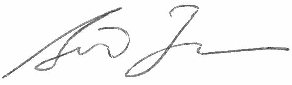 Beth JonesDeputy Secretary Rural and Regional Victoria Chief Executive Regional Development VictoriaRDV Executive teamAnthony Schinck Regional Director, Grampians Executive Director Infrastructure (Acting)Kerri Erler Regional Director Barwon South West (Acting)Rob Byrne Executive Director Regional Investment and TradeBen Ferguson Executive Director Regional Policy and PlanningMatt Nelson Regional Director HumeTim McAuliffe Regional Director Gippsland (Acting)Kate Millar Executive Director Regional Programs and RecoveryRachel Lee Regional Director Loddon MalleeRegional Victoria – a vital part of our state’s prosperityRural and regional Victoria is home to one in four Victorians, and accounts for 700,000 jobs and 24 per cent of the state’s small businesses. Together they generate a regional economy of over $76 billion that contributes almost 19 per cent to the Victorian economy.Regional Development VictoriaRDV is the Victorian Government’s lead agency for developing rural and regional Victoria.A statutory authority operating within the Department of Jobs, Precincts and Regions (DJPR), RDV facilitates economic and community development in rural and regional Victoria.PurposeRDV facilitates and supports the growth, diversity and resilience of regional economies, with a focus on inclusion to help tackle pockets of disadvantage.RDV is always ready to help regional Victorians recover economically after emergencies and unplanned events.CollaborationRDV works closely with people across the state including regional businesses, all levels of government and local communities.RDV makes access to government resources easier through our Victorian Government Business Centres and close working relationships with other government agencies.We encourage rural and regional Victorians to have a say about what matters to them and how they want the future of their area to take shape. We enable this communication through the nine Regional Partnerships and regional leadership programs designed to build consensus and assemble evidence-based cases for targeted investment.Organisational structureRDV delivers Victorian Government facilitation, investment and support throughout rural and regional areas across five regions:Barwon South WestGippslandGrampiansHumeLoddon Mallee.RDV incorporates five central teams:Investment and TradeInfrastructurePrograms and RecoveryPolicy and PlanningCommunications and Engagement.Regional Investment and TradeRoleThe RDV Investment and Trade team supports the growth and competitiveness of regional businesses by working with them to facilitate new investment, increase exports, generate new jobs, help overcome barriers and provide strategic financial support where required.Financial support is aimed at attracting and activating projects, bringing forward investment decisions and where appropriate, increasing the scope of projects to maximise the outcomes and benefits for rural and regional Victoria.Located in each of Victoria’s regions, Investment and Trade team members report to Regional Directors and work closely with Melbourne-based investment and trade specialists.2018–19 activitiesIn 2018–19 the Regional Investment and Trade team delivered its outcomes of facilitating new jobs, investment and additional exports through a culture of working alongside other parts of government, both inside and outside DJPR.This included working closely with Invest Victoria, Agriculture Victoria and the Latrobe Valley Authority on a range of projects across regional Victoria. Highlights included:Facilitating $1.177 billion of new investment in regional Victoria that will create 1910 direct jobs, exceeding the targets for regional Victoria in Budget Paper 3.Supporting projects from a range of priority industry sectors, including major investments in food and fibre, manufacturing, professional services and renewable energy, with a focus on developing supply chain relationships for businesses in regional Victoria.Completing the $10 million Latrobe Valley Economic Facilitation Fund, creating hundreds of new jobs from projects supported.Assisting manufacturers that are large energy users in regional Victoria with projects to encourage investment and adapt to higher energy costs. Supported projects focussed on alternative energy generation, energy efficiency and energy savings investments that helped to increase manufacturing competitiveness.Assisting regional manufacturers with initiatives under the Future Industries Manufacturing Program (FIMP) including facilitating the establishment of Regional Manufacturing Clusters.Managing the Victorian Government’s four-year support package with joint venture partners in the Portland Aluminium smelter.Delivering the Food Source Victoria program, working with Agriculture Victoria, supporting new and existing agri-food business alliances with innovative business growth opportunities.Delivering Round 3 of the Wine Growth Fund, with 78 projects funded in regional Victoria that assist with developing tourism and visitation to wineries and wine regions, including supporting new cellar door projects, further building on two previous highly successful funding rounds of this program.Directly assisting major new dairy industry investments such as ACM Holdings at Girgarre, Freedom Foods at Shepparton and Organic Dairy Farmers at Geelong, which created new jobs in the dairy industry with a focus on high value exports following the closure of processing plants by Murray Goulburn.Delivering projects under the Regional Skills Fund, such as to Barker Trailers in Woodend, which was also awarded a Victorian Manufacturing Hall of Fame award for training.Latrobe Valley business, Safetech, was awarded Victorian Manufacturer of the Year for 2019 in the medium sized business category, at a time when RDV worked with the company to expand and increase its employment in Moe.Delivering the Digital Innovation Festival in regional Victoria on behalf of DJPRAdvising the Commonwealth Department of Home Affairs on the Regional Sponsored Migration Stream (RSMS) Direct Entry Stream employer nomination applications, using local area knowledge to clarify the need for the position and availability of appropriate local labour.Regional InfrastructureRoleThe Regional Infrastructure team works with key stakeholders including local government, departmental agencies and Victorian Government Business Centres, to identify and support regional infrastructure priorities aimedat achieving economic and social outcomes. The team leads the facilitation and delivery of complex and large infrastructure projects.The team has expertise in energy, water, gas, transport, tourism and cultural infrastructure, as well as the commercial acumen to negotiate strategic outcomes with the private sector.The Regional Infrastructure team regularly contributes industry expertise to develop evidence-based policy advice and program design that informs the Government’s development of regional policies, governance, programsand investment.2018–19 activitiesIn 2018–19, the Infrastructure team provided oversight that facilitated the approval of five economic infrastructure projects under the Regional Jobs and Infrastructure Fund, with a total of $17.25 million in grants towards overall project costs of $44.3 million.The team helped more than 45 projects progress under the Regional Jobs and Infrastructure Fund as well as the Regional Tourism Infrastructure Fund, realising the delivery of more than $51.81 million in grant payments against a total project value of $435.77 million.RDV provided significant project facilitation and oversight towards the $17 million Hi-Tech Precinct Gippsland Innovation Centre that is being funded through the Latrobe Valley Economic Development Program.RDV also undertook an extensive engagement process with regional businesses to understand energy challenges and identify how to support businesses in response to rising energy costs. As a result, four projects worth $4.5 million with total support of $2.2 million were facilitated via the Investment Attraction and Assistance Program.During the year the Regional Infrastructure team helped enable significant projects around the state, including:Ballarat Station Precinct Redevelopment ProjectBallarat West Employment ZoneCreswick Woollen Mills EnhancementEureka Sports and Events CentreGippsland Logistics Precinct – Stage 2Ballarat, Bendigo and Latrobe GovHubsGrampians Peaks Trail – Stage 2Leopold Community Hub – Stage 2Twelve Apostles MasterplanSovereign Hill by NightWarrnambool CBD Development.Regional Programs and RecoveryRoleThe Regional Programs and Recovery team coordinates RDV’s support of locally driven regional development and recovery initiatives. It works closely with the Policy and Planning team to design and implement funding programs.The team also works to build RDV’s capacity in program and grant management, and regional project management and delivery.In line with Victorian emergency management arrangements, the team facilitates and delivers collaborative recovery activities before, during and after emergency events, and major disruptions.2018–19 activities – ProgramsThe Programs team delivered key projects around the state supported by the Victorian Government’s $500 million Regional Jobs and Infrastructure Fund.This work included helping Victorians in rural areas make the most of access to the Rural Development Stream of the Regional Infrastructure Fund. These activities were augmented by the team’s facilitation of the Stronger Regional Communities Plan.Key projects under the Regional Skills Fund were approved to support regional industry and business skills and capability to ensure the long-term sustainability of employment and business growth.The Programs team supported the delivery of the third round of the Government’s Wine Growth Fund – working with regional teams to develop and grow the wine industry in Victoria and help the industry’s ongoing viability.To improve the experience for applicants, the team also worked to make the grants process more streamlined.Working with Regional Development AustraliaThe RDV Programs team continued to implement the Regional Development Australia (RDA) charter that runs to 31 December 2020. The RDA arrangement in Victoria is an integrated model with the Victorian Government that is administered through RDV. This more effectively aligns regional economic development priorities and investment.2018–19 activities – RecoveryRDV leveraged its strengths, systems, networks and experience in economic recovery in collaboration with key agencies such as Agriculture Victoria, Emergency Management Victoria and local councils. The following are examples of RDV economic recovery facilitation in rural and regional Victoria during the year.Regional Victorians were challenged by various incidents during the year including extreme heat events, bushfires and severe weather/flash flooding.Between 1 July 2018 to 4 April 2019 there were 6566 grass and bushfires around the state that burnt 219,424ha and caused 5609 structure fires. Flood and storm activity caused 20,379 requests for assistance, and severe wind and severe weather events caused 2645 requests for assistance.The Recovery team managed state-level coordination, supporting regional staff and representing RDV on the Regional Recovery Committees for the Bunyip complex fires and the broader Gippsland fires. This involved RDV’s economic development partners in local government.In January, Victoria experienced extreme heat that significantly increased electricity demand and consumption.As a result, approximately 200,000 customers lost electricity for up to two hours on 24 and 25 January. This was compounded by brown coal-fired generator plants in the Latrobe Valley operating below capacity due to maintenance issues. RDV staff worked closely with affected businesses to assess impacts and plan for future resilience.Victorian Government response to droughtEast Gippsland and Wellington Shires received funding under the RDV Community Resilience Drought Program. This supported community events that bring communities together, build resilience and raise awareness of drought support, especially in towns that service drought affected farmers. Other small infrastructure projects such as improvements to community hubs, halls and precincts were also included.The program enables the most drought-affected towns in both shires to undertake activities and events that help local communities deal with the affects of drought. Gippsland RDV staff worked closely with councils to develop, implement and report activities and events under the program. RDV’s central recovery team manage the program, and provide advice and reports to Agriculture Victoria for the Minister.Exercises in code red to build capabilityLike other government departments and agencies, RDV partners to minimise the impact of emergencies through effective preparation, coordination response and recovery. This is supported by a commitment to test plans, arrangements and procedures, and determine their vulnerabilities. RDV conducted code red exercises in the Barwon South West, Loddon Mallee and Gippsland regions to explore the arrangements for a code red event in a regional setting. This involved assessing accountabilities, staff safety and wellbeing, and planning for anticipated capacity.10th anniversary of the 2009 Victorian bushfiresRDV was represented on the Inter-Departmental Committee (IDC) established to oversee a coordinated Victorian Government approach to planning the tenth anniversary of the 2009 Victorian bushfires in February 2019.Through the IDC and the working groups that helped promote and deliver anniversary activities, RDV contributedto the development of the work plan, wellbeing toolkit, stakeholder map and communications strategy and developed strategies to mitigate risks and issues preceding the anniversary.Policy and PlanningRoleThe Policy and Planning team provides evidence-based policy advice and program design to inform the Victorian Government’s development of regional policies, governance, programs and investment. The team aims to strengthen government understanding of regional issues, and influence policies and programs that may affect Victorian regions.The experience and skills of the team cover policy, programming, governance, economic analysis, monitoring and evaluation, and complement the work of RDV regional teams. The team enables RDV to have input on Ministerial, Parliamentary and Cabinet processes. It also monitors, reports and evaluates regional programs including working with auditors.2018–19 activitiesDuring the year the Policy and Planning team continued to support and coordinate the Government’s nine Regional Partnerships and the Regional Development Advisory Committee (RDAC).The team coordinated government responses to priority actions identified by the Regional Partnerships and its support for RDAC led to advice on significant policy matters under consideration by the committee.The team contributed to evidence-based policy advice on regional development. This included briefing the incoming Minister, input into the Rural and Regional Improvement Project and maintaining the RDV Information Portal.In addition, the team coordinated all fund and project level reporting in relation to the Regional Jobs and Infrastructure Fund, as well as the Victorian Government’s 2018 regional development election commitments.Working with Regional Development AustraliaThe Victorian Government and the Commonwealth Government coordinate regional development through Regional Development Australia. Regional Development Australia supports the operation of six Victorian Regional Development Australia Committees that advise all levels of government on economic development opportunities and productivity.RDV provides significant in-kind support and contributes funds to the Regional Development Australia initiative.Regional Development Advisory CommitteeThe Regional Development Advisory Committee is the Victorian Government’s lead body for regional development policy advice. RDAC membership consists of the chairs of each of the nine Regional Partnerships.While the work of the partnerships and RDAC is closely linked, RDAC has a separate legislated role (under the Regional Development Victoria Act 2002) as a source of policy advice to the Minister for Regional Development on matters affecting regional Victoria.Summary of RDAC policy priorities in 2018–19Structural adjustment was the primary policy priority for RDAC in 2018–19. RDAC commissioned work to developa resilience framework and supporting principles that directly apply to the specific requirements of regional Victoria. The objective of this work is to enable regional communities of all kinds to thrive and prosper in an environment of constant change.Other policy priorities RDAC worked on included:Examining the disparity in preventative health funding between rural and regional Victoria, and metropolitan Melbourne.Land management issues in regional Victoria, including environmental obligations for private landholders, land use regulation and management (such as responsibilities between public land managers and private land holders), and resourcing public land management and proper usage.Public and private sector support for agricultural extension programs.Research on collective impact of place based approaches, and the distinction between government led and citizen led place based approaches to early childhood interventions.RDAC also provided strategic advice to the Rural and Regional Improvement Project that focused on strengthening policy and governance arrangements in regional Victoria.RDAC members:David McKenzie Chair RDAC, Goulburn Partnership ChairWin Scott Mallee Partnership ChairMaree McPherson Gippsland Partnership ChairKylie Warne Barwon Partnership ChairDavid Pope Great South Coast Partnership ChairDavid Richardson Loddon Campaspe Partnership Chair (Acting)George Fong Central Highlands Partnership ChairIrene Grant Ovens Murray Partnership ChairDavid Jochinke Wimmera Southern Mallee Partnership ChairRegional Communications and EngagementRoleThe Regional Communications and Engagement team provides strategic communications, stakeholder and community engagement support, and marketing advice across RDV and to other Victorian Government departments and agencies working in rural and regional Victoria.The team ensures all stakeholders have access to the information and advice RDV provides that helps to make regional Victoria a great place to live, visit, work and invest. The team also manages RDV's web and digital presence and major RDV stakeholder events and sponsorships.2018–19 activitiesIn 2018–19, the Regional Communications and Engagement team’s activities included:Communications support for Ministerial events through media releases and speech writing.Ongoing support for Victoria’s Regional Partnerships by assisting each region with their community engagement initiatives.Ongoing communications support for RDA.Continuing the Ready When You Are digital marketing campaign to highlight the benefits of living in regional Victoria to a Melbourne audience.Communications and stakeholder engagement for major projects including the Ballarat Station Precinct Redevelopment and GovHub projects in Ballarat, Bendigo and Morwell.Managing community sponsorships, including the Regional Achievement and Community Awards, Royal Melbourne Show, Bendigo Business Awards and the Western Bulldogs AFL match in Ballarat.Maintaining RDV’s web presence on rdv.vic.gov.au and regionalliving.vic.gov.au.Regional PartnershipsThis year Victoria’s nine Regional Partnerships achieved a new level of maturity.The year started with the Barwon and Goulburn Regional Partnerships holding their third round of large, town-hall style Regional Assemblies in July 2018. In total, more than 2000 stakeholders and community members attended the third round of Regional Assemblies (the other seven Assemblies took place in May and June 2018).Outside the Assemblies, in 2018–19 each Partnership continued meeting stakeholders and community members to refine thinking on regional priorities, and develop related projects.This year a number of these projects (funded over the past three years) took shape. For example, the Victorian Cross Border Commissioner (a Mallee Regional Partnership priority) was appointed in September 2018, while the Healthy Heart of Victoria (a Loddon Campaspe Regional Partnership priority) and the Prevention Lab (a Central Highlands Partnership priority) continued to develop throughout the year.During 2018–19, Partnerships also continued to affect activities on the ground. They helped improve communication between government departments and encourage collaboration on local priorities. They advocated for local place- appropriate responses and helped bring local groups together to further regional agendas. This work included the Barwon Regional Partnership’s championing of the Geelong City Deal that received over $370 million from the Victorian and Commonwealth Governments in 2018–19.After hearing from hundreds of people at three large Assemblies, in May 2019 each Partnership published an Outcomes Roadmap – a summary of the key long-term outcomes the Partnership aims to achieve. Roadmaps also describe key projects and actions, and what success will look like for the region. These documents are available in the Partnership section of the RDV website and will be regularly updated.The Outcomes Roadmaps and articulation of long-term goals enabled Partnerships to take a more strategic approachto delivering for regional Victorians in the future. Each will engage with regional stakeholders and community members with greater focus to become even more effective in their regions.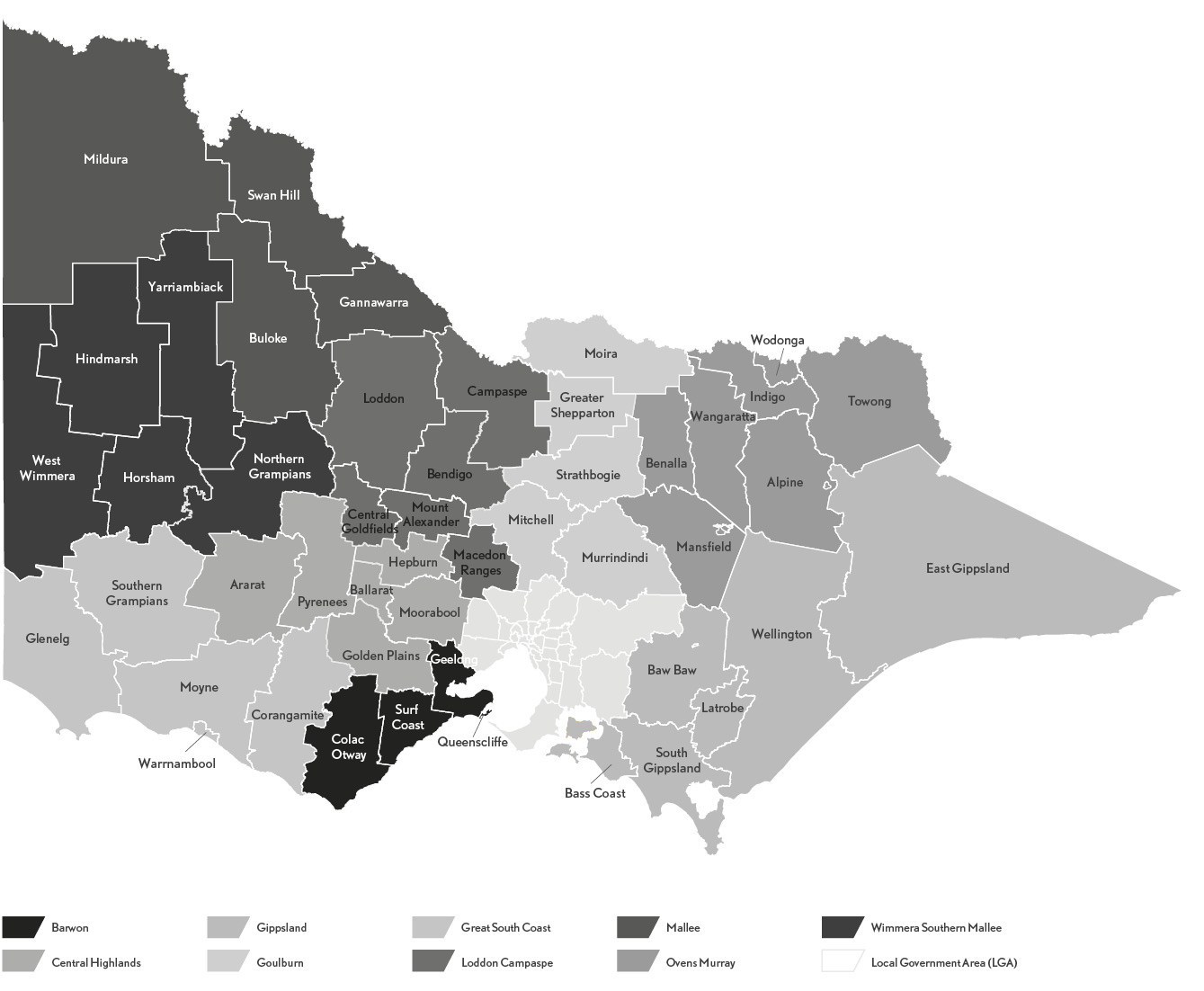 Reporting on Regional PartnershipsAll nine Regional Partnerships involve local community and business leaders working alongside representatives from state and local government, and Regional Development Australia. Together they listen to local people to ensure local views are presented directly to government.BarwonThe Barwon Regional Partnership held its third large annual Regional Assembly on 19 July 2018 in Wallington on the Bellarine Peninsula. Attended by 160 community members, it was an opportunity to hear what the Partnership had achieved to date, and for further discussion on four key areas: young people are our future, the economy we need, coastal infrastructure and housing for all.Through the rest of the year, the Partnership continued to meet with a range of local stakeholders, particularly around:Championing the Geelong City Deal.Advocating to raise the leaving age for Out of Home Care from 18 to 21. The Government began a $11.6 million trial to give young people the option of remaining with a carer until the age of 21.The reform of management arrangements for the Great Ocean Road to preserve and enrich the iconic region along Victoria’s south-west coast, including advocating to establish a dedicated authority to protect the area and its environment.Developing an evidence-based regional digital plan to address demand for digital infrastructure, services and skills.The City Deal will deliver $370 million of investment in the Geelong and Great Ocean Road economy, and realise a number of the Partnership’s priority projects. These include the Geelong Convention and Exhibition Centre, the Safe Harbour Project and Central Geelong revitalisation.Long-term priorities presented in the Barwon Partnership Outcomes Roadmap:Transport connectivity – an integrated, accessible and progressive transport network.Liveability – vibrant, liveable cities and towns.Climate change – protected environments and prepared, resilient communities.Business and innovation – a flourishing culture of entrepreneurship, innovation and growth.Equity and wellbeing – supported, fair and nurturing Barwon communities.Education – strong education futures for our young people.Tourism – a thriving and sustainable Barwon tourism economy.Great South CoastThrough 2018–19, the Great South Coast Regional Partnership continued to meet with a range of local stakeholders including the region’s local government, education and community organisations, particularly around:Developing a Regional Disability Sector Workforce Needs Analysis and Action Plan. The Partnership is leading this initiative with Community Southwest and received $195,000 from the Government’s Stronger Regional Communities Plan to progress this work.Kicking off a feasibility study with South West TAFE to explore the possibility of using the TAFE’s facilities in Warrnambool, Hamilton and Portland as community education hubs for local tertiary students studying remotely.Identifying opportunities for the Great South Coast’s economy working with Deakin University and the region’s local government agencies.Addressing population decline and building a skilled and dispersed workforce that meets the future needs of the region.Bringing social sector agencies together to find ways to counter rural and regional disadvantage and inequity.Commencing the Great South Coast Creative Industry Strategy, partnering with Regional Arts Victoria, Creative Victoria, the region’s local government, Aboriginal and creative community.Developing the Great South Coast Regional Digital Plan to address the digital divide.Amplifying the voice of community and industry to prioritise investment on upgrading the Princes Highway in the Great South Coast.The City Deal will deliver $370 million of investment in the Geelong and Great Ocean Road economy, and realise a number of the Partnership’s priority projects. These include support for Stage 2 of the Shipwreck Coast Master Plan that is a Great South Coast Partnership priority.Long-term priorities presented in the Great South Coast Partnership Outcomes Roadmap:A strong and diverse Great South Coast economy with more local jobs and a growing workforce.Accessible, quality education and career pathways that give people of all ages an opportunity to realise their potential.A thriving arts and culture industry, and a sustainable environment with a celebrated natural beauty.A healthy, safe and resilient Great South Coast Community.Roads, transport and infrastructure that drive prosperity, safety and liveability across the Great South Coast.Wimmera Southern MalleeIn 2018–19, the Wimmera Southern Mallee Regional Partnership continued to meet diverse local stakeholders, including families, social service providers and leaders in the agriculture, tourism and education sectors.The Partnership was instrumental in facilitating change and attracting additional resources to the region. The following is an overview of its work.The Partnership advocated for new Mobile Black Spot (MBS) towers in priority locations, with proportional funds from the $11 million Victorian MBS Program and the Commonwealth Government’s $380 million MBS Program. Six towers will be built at Bellfield, Langkoop, Telopea Downs, Toolondo, Yanac and Grampians Road (Halls Gap to Dunkeld).The Partnership provided support to secure funding for two agricultural innovation projects. One project is to establish a digitally enabled AgTech Demonstration Farm at Longerenong College. This received $2.55 million from the Victorian Government, in partnership with Longerenong College, Skillinvest and Grampians Wimmera Mallee Water.The second is a collaboration between Birchip Cropping Group, Skillinvest, Federation University and the University of Melbourne to develop and deliver education and extension programs to students, growers, agronomists on the use and benefits of AgTech on farms. The Partnership helped finalise the Wimmera Mallee Tourism Destination Management Plan (DMP) to promote tourism assets and diversify the economy for the Wimmera Southern Mallee.The Partnership helped secure $500,000 to activate the 10 year Grampians Cycle Strategy that will advance work on the branding of cycling across the region. The funding will also help Hindmarsh Shire Council build the first section of the Wimmera River Discovery Trail, a priority multi-use trail along the Wimmera River corridor between Dimboola and Lake Hindmarsh.It supported two workforce forums in the last year and made a submission to fund a region wide Wimmera Southern Mallee Workforce Coordinator.The Partnership advocated for more home-based care options for children and young people in the ‘out of home’ care system through the Government’s Made to Measure Care project.It fostered collaboration between local governments in the region to submit applications to the $20 million Rural Councils Transformation Program.The Partnership also helped local groups and the Department of Health and Human Services (DHHS) co-designa response to issues of family violence and secured more than $1.3 million in government funding to help purchase six properties for use as emergency accommodation.The By-Five initiative got fully underway this year, driven by the Partnership with the Department of Educationand Training (DET) and DHHS, and supported by the Murdoch Children’s Research Institute. By-Five evolved from discussions at the 2016 Regional Assembly about the need to improve early years provision in Wimmera Southern Mallee. The initiative works with five cluster groups in the region and aims to achieve place-based solutionsto local needs.Long-term priorities presented in the Wimmera Southern Mallee Partnership Outcomes Roadmap:Economic diversification – a vibrant economy with a thriving, innovative agriculture industry and emerging tourism opportunities.Telecommunications – high quality, reliable digital connectivity and services.Connectivity – public transport and roads; safe, accessible and connected roads and rail.Strong local government – sustainable, connected and change-ready local government.Energy – affordable, sustainable and renewable energy.Rural and remote funding – focussed funding that drives infrastructure investment and business growth into rural areas.Early years – equity of access to early years education and care.Family violence – Wimmera Southern Mallee families are safe and supported.Workforce – a high performing, valued and empowered workforce.Health and education – quality health and education for all.Youth disadvantage – young people in Wimmera Southern Mallee reach their full potential.Central HighlandsThrough 2018–19 the Central Highlands Regional Partnership continued to progress a range of projects and initiatives related to its identified priority areas, particularly around:The development of the Central Highlands Digital Plan, which will identify infrastructure, supply and demand of services, digital needs and potential solutions, as well as priority projects.Supporting the development of a Central Highlands and Grampians Pyrenees Sport, Active Recreation, Health and Wellbeing 10 Year Action Plan.Developing a Roadmap for Zero Emissions for the Central Highlands. This work is being led by the Grampians New Energy Taskforce that includes all Grampians local government areas, RDA Grampians, the Wimmera Southern Mallee Regional Partnership, DELWP and RDV. This initiative received $500,000 from the Victorian Government in July 2018.Long-term priorities presented in the Grampians Partnership Outcomes Roadmap:Better health – a healthy community that embraces physical activity and healthy eating.Transport connectivity – integrated and accessible transport across Central Highlands.Digital connectivity – digital access for all.New and renewable energy – sustainable, secure and affordable energy.Agriculture – productive, diverse and resilient food and agriculture industry.Social welfare and community – responsive, place-based social services.Visitor economy – a vibrant, growing visitor economy.Education and training – meaningful engagement in employment and education.Advanced manufacturing – an innovative, collaborative manufacturing industry.Workforce planning – a strong labour force that meets the needs of job markets.Shared services – transformational rural and regional council service delivery.In June 2019, the Partnership-driven initiative, the Central Highlands Prevention Lab, entered its second phase. The lab came about following support at Regional Assemblies and aims to improve the long-term health of people in the region. A business case was completed in 2018–19 and work is now underway to engage local leadersto design and embed prevention initiatives and thinking into business-as-usual for the region. The lab won’t bea physical place but will activate a network of leaders to drive tailored initiatives to help get the community moving and improve health outcomes.Ovens MurrayIn 2018–19, the Ovens Murray Regional Partnership continued to meet a range of local stakeholders including community members, business leaders, service providers and government representatives, particularly around:Developing the Wangaratta Digital Hub and the Wodonga Business Innovation Hub, funded in the 2018–19 Victorian Budget.Progressing action on regional tourism projects such as Ride High Country and Alpine Resort initiatives.Advocating for passenger rail improvements on the North East line by working with the Australian Rail Track Corporation to keep the Ovens Murray community updated on progress of the track upgrade and with the Department of Transport (DoT) as it progresses preparations to run new long haul VLocity trains on the line.Working with the Victorian Government to develop the Ovens Murray Digital Plan.Partnering with DELWP to develop a regional ‘roadmap’ that supports the uptake of renewable energy opportunities in Ovens Murray and secures maximum benefit for communities from this new technology.To promote the region’s leadership in digital innovation and entrepreneurship, in March 2019 the Partnership launched a series of short videos and fact sheets profiling great digital innovation success stories from across the region. The videos showcase local achievements and were shared widely on Facebook.Long-term priorities presented in the Ovens Murray Partnership Outcomes Roadmap:Transport – communities and industries connected to each other and major service centres.Health and wellbeing – healthy and engaged communities – a great place to grow up and grow old.Economic development – prosperous and innovative economy growing our key and emerging sectors.Education and skills – 21st century education for future generations and lifelong learning for all.Digital economy – leading the way in digital inclusion, innovation and entrepreneurship.Climate change and renewable energy – renewable energy future protecting our natural environment and delivering community benefits.GoulburnThe Goulburn Regional Partnership held its third annual Regional Assembly on 18 July 2018 in Shepparton. Attended by 195 community members, it was an opportunity to hear what the Partnership had achieved to date, and for further discussion on some of the difficult issues facing the region. These included breaking down barriers to education, developmental vulnerability in children, encouraging healthy lifestyles, improving digital connectivity, public transport, reducing social isolation and improving mental health, reducing persistent unemployment, supporting young people to be happy and healthy and tackling crime and substance abuse.During the rest of the year, the Partnership continued to meet various local stakeholders including community groups, local and neighbouring water management authorities, health care service providers, not-for-profit organisations, STEM education leaders and tourism industry groups, particularly around:The revitalisation of Seymour, a Goulburn Regional Partnership priority, which was supported by the Government in late 2018.Developing the resilience and adaptive capacity of the Goulburn Murray Irrigation District.Building the Partnership’s understanding of the issue of youth mental health in the region.Identifying opportunities to develop the tourism potential of Lake Eildon.Connecting the region’s producers to the most up-to-date and useful information on climate change.Building awareness of the benefits of renewable energy and exploring opportunities to increase its generation in the region.Developing the cultural tourism potential of the Barmah Forest and creating more pathways for local Aboriginal employment in the natural resource management industry.The Goulburn Murray Irrigation District Masterplan Project was launched in June 2019. Supported by the Victorian Government and championed by the Partnership, the project seeks to develop a more resilient and adaptive region. It will engage with regional stakeholders to examine the impacts of various current and future challenges for the region. It will explore opportunities for development and investment that builds on the area’s strengths and competitive advantages.Long-term priorities presented in the Goulburn Partnership Outcomes Roadmap:Population wellbeing – people of the Goulburn region are fit, healthy and engaged across all ages and abilities, regardless of location.Education and employment – people of the Goulburn region have the skills to be lifelong learners and to engage in the local workforce at a level that suits them.Reducing disadvantage – people of the Goulburn region enjoy equal opportunity to lead healthy and prosperous lives.Growth corridor – Goulburn’s urban environments are viable and thriving.Economy – Goulburn is home to a diversified and thriving economy that provides opportunities for workers of all ages.MalleeIn 2018–19, the Mallee Regional Partnership continued to meet with a range of local stakeholders including local governments, health providers and primary producers. Discussions covered workforce planning (including migration), models for primary health provision in the Mallee, and resilience in the face of dry season conditions.The Partnership helped develop the Mallee Regional Innovation Centre. Officially opened in May 2019, the Centre (a Mallee Regional Partnership priority supported in the 2018–19 State Budget) combines the research capabilities of the University of Melbourne and La Trobe University, with the knowledge of regional partners including SuniTAFE. Research at the new centre will focus on the key sectors of renewables, technology, agriculture, water management and sustainability.In partnership with DET, it advocated to improve public transport connectivity and develop flexible transport solutions. This included engaging through community forums and local government to identify priority needs for the Mallee,and working with DoT to produce a supply chain study to identify and prioritise roads for investment.The Partnership also helped produce an economic vision for the Mallee region to drive future growth and worked on the regional Economic Growth Strategy with the RDA.The Partnership helped bring together key stakeholders including the Commonwealth Government to progress development of a Mallee migration concierge and settlement packages, and progress a new energy roadmap for the Mallee.In September 2018, the inaugural Victorian Cross Border Commissioner was appointed. This was a Mallee Regional Partnership priority.Long-term priorities presented in the Mallee Partnership Outcomes Roadmap:Increased growth in the agriculture and food manufacturing sectors.A more diverse economy.A skilled workforce meeting current and future industry needs.Connected communities with equitable access to services.Resilient small Mallee townships and settlements.Health and wellbeing for all.Loddon CampaspeThrough 2018–19, the Loddon Campaspe Regional Partnership continued to meet with a range of local stakeholders including young people, youth workers, parents, educators, Traditional Owners, business and industry, particularly around:Developing a localised Early Years Language and Literacy Strategy. This work with DET and DJPR was funded through the Regional Strategic Planning Fund.Piloting a ‘Parents as literacy Champions’ project in the township of Heathcote. This project supports parents and caregivers to be their child’s first educator.Producing an economic vision for the Loddon Campaspe region, to drive future economic growth. Work on the Regional Economic Growth Strategy is being undertaken with the RDA.Co-designing a project with hundreds of young people from the region that will help minimise the stigma around Youth Mental Health and provide support, so people know where to go for help.Partnering with DELWP to develop a renewable energy roadmap for Loddon Campaspe.Exploring better ways of interacting, using and taking care of our national parks so they can be accessible for future generations, in partnership with Parks Victoria, DELWP and Traditional Owners.Developing a Regional Engineering Advanced Manufacturing Skills Roadmap to identify short and long-term initiatives to support the future of workforce needs in the engineering and manufacturing sectors.Advocating for improved public transport capacity and connectivity and flexible transport solutionsin partnership with DoT, including engaging with the community and local government to identify priority needs for Loddon Campaspe.The Partnership driven initiative, the Healthy Heart of Victoria, continued to expand after it received $5 million in the 2018–19 State Budget. As part of this, in June 2019 the Healthy Heart of Victoria Active Living Census was sent to households in Loddon Campaspe.Long-term priorities presented in the Loddon Campaspe Partnership Outcomes Roadmap:A growing economy – a strong, diverse economy that enables people to actively contribute to their community.Healthy Heart of Victoria – active communities, healthy settings and productive lives at all stages.Create the best start for every child – families and communities that give children the best start in life.Youth our critical asset – safe, supported and engaged young people.A great environment to live – our culture, heritage and environment is protected and enjoyed.A connected region – all people in the Loddon Campaspe region benefit from economic activity and access to services.GippslandIn 2018–19, the Gippsland Regional Partnership continued to meet with a range of local stakeholders including the Gippsland Local Government Network, the Committee for Gippsland, the RDA and the community, particularly around the following initiatives.The Partnership developed the Gippsland Destination Management Plan including identifying priority projects and programs to drive growth across the visitor economy.The Partnership focused on the future of food and fibre in Gippsland. Having received $700,000 to develop an action plan for food and fibre in the 2018–19 State Budget, the Gippsland Regional Partnership established the Food and Fibre Working Group, made up of senior professionals from industry, government, innovation, education and the community, to identify and drive forward regional priorities.Among the first initiatives was the launch in May 2019 of Food and Fibre Gippsland, a single leadership entity to advocate for the industry and drive activity in the region. The Food and Fibre Working Group commissionedFood and Fibre Gippsland to prepare a paper that establishes a definitive growth target for the sector in the region. The paper sets a five per cent a year by 2025 growth target. Also included are six capability platforms that will underpin that growth.The Partnership helped establish a workforce strategy for Gippsland’s health and community services, including skills development for Aboriginal communities.It championed better mentoring and career counselling services in secondary schools. From 2019 students will begin career education sooner, with a new online platform, training for more than 400 teachers, and a program of industry immersion experience.The Partnership also collaborated to develop the Gippsland Digital Plan that includes a series of priorities and recommendations to focus future investments.Long-term priorities presented in the Gippsland Partnership Outcomes Roadmap:Skills and education – increased aspiration and improved infrastructure to participate and succeed in education at all levels.Family and community wellbeing – residents are healthy and well and live in safe, stimulating and supportive environments.Connectivity – Gippsland’s transport network and digital technologies are current and well functioning.New jobs and industry – Gippsland has a strong economy with diverse local job opportunities.Food and fibre – Gippsland’s food and fibre sector is a global leader in production, innovation and technology.Energy and resources – Gippsland has sustainable, secure and affordable energy and resources and considers new energy technologies.Visitor economy and tourism – a vibrant and thriving tourism industry that delivers outstanding visitor experiences.Cross Border CommissionerLuke Wilson commenced as Victoria’s first Cross Border Commissioner on 15 October 2018, after work by the Mallee Regional Partnership to prioritise the appointment and funding in the 2018–19 State Budget.Based in Wodonga, the role has taken the Cross Border Commissioner to every local government area along more than 2500km of border Victoria shares with New South Wales and South Australia. He met border residents,businesses, Regional Partnerships, local, state and Commonwealth government leaders and staff, and many border MPs and Councillors. More than 170 border issues have been raised to date. These include:Varying approaches and rules between states, such as those for L and P plate drivers, or multiple licensing for tradespeople.Requirement for better cross border collaboration on shared issues, such as tourism marketing.Issues created due to different state rules and practices around TAFE access.Responsible Service of Alcohol – despite a national accreditation being introduced for the Responsible Service of Alcohol, there are rules and practices in each State that make it impractical to use the accreditation interstate.The Cross Border Commissioner has now started working with departments, regulators and other agencies in Victoria, New South Wales and South Australia to address these issues. Some issues, such as L and P plate rules, also bring Tasmania into play.Work also commenced with the NSW Cross Border Commissioner to prepare a memorandum of understanding, confirming the commitment of Victoria and New South Wales to work together on priority border issues.This agreement will help Cross Border Commissioners deliver positive change.Regional Jobs and Infrastructure FundOperating from 1 July 2015, the $500 million Regional Jobs and Infrastructure Fund is the Victorian Government’s overarching regional development package.It invests to grow jobs, build infrastructure and strengthen communities throughout rural and regional Victoria. The RDV-managed fund has three main components:Regional Infrastructure Fund.Regional Jobs Fund.Stronger Regional Communities Plan.Throughout 2018–19, RDV continued to work with proponents to progress commitments and other high value and high impact projects in regional Victoria.Regional Jobs and Infrastructure FundRegional Infrastructure FundRegional Jobs FundStronger Regional Communities PlanVisitor economyTourism and cultural infrastructure funding to grow the regional visitor economyProductive and liveable cities and centresInvesting in significant infrastructure to improve regional connectivity, productivity and liveabilityEnabling infrastructureEconomic infrastructure that drives innovation, builds resilience and supports adaptabilityInvestment attractionSupport for businesses with high growth potential to move to or expand in regional VictoriaInnovation and productivitySupports for businesses to invest in new technology, improved processes and collaboration for increased competitivenessCommunity capacity buildingBuild local people’s capacity to make a difference in the development of theircommunityPopulation attractionSupport for the promotion of lifestyle and employment opportunities in regional VictoriaStronger creative regionsAdministered by Creative Victoria; support for the arts and creative industriesin regional VictoriaRural developmentInfrastructure funding to support the growth of rural economies and enhance liveabilityMarket accessSupport for business to engage with new domestic and international markets to develop new growth opportunitiesSkills developmentSupport for industry and tertiary sector partnerships for skills and workforce developmentRegional Jobs FundThe Regional Jobs Fund aims to facilitate employment growth and to retain jobs. It helps attract and facilitate investment that focuses on regional competitive advantage or high-growth potential businesses, and helps diversify the employment base.The fund aims to improve regional capacity and innovation and realise the potential of emerging industry sectors, particularly the Victorian Government’s priority sectors and new export markets.The Regional Jobs Fund provides support for strategic projects and infrastructure through four program streams:Investment Attraction.Innovation and Productivity.Market Access.Employment Precincts.In addition, Food Source Victoria, a targeted grants program under the Regional Jobs Fund, is building alliances across the agrifood sector to grow exports and increase industry capabilities.Regional Infrastructure FundThe Regional Infrastructure Fund invests in major infrastructure projects that focus on creating or enhancing the conditions for economic growth, helping build diversified, sustainable and resilient regional economies.The Regional Infrastructure Fund operates under four program streams:Visitor Economy.Productive, and Liveable Cities and Centres.Enabling Infrastructure.Rural Development.To address the needs and capacity of rural communities, the Regional Infrastructure Fund includes a Rural Development program stream to support projects in towns and communities in the 38 rural local government areas.Regional Skills FundThe Regional Skills Fund sits under the Regional Jobs Fund and is a collaboration between RDV and DET. The Regional Skills Fund is a targeted, place-based regional skills grants program driven by industry in partnership with the tertiary sector, working to build local capacity, resilience and support jobs creation. The Regional Skills Fund supports regional industry and business skills and capability to ensure the long-term sustainability of employment and business growth. The fund aligns with the Victorian Government’s education and training reforms as well as initiatives to support innovation, skills and workforce development.Stronger Regional Communities PlanThe Stronger Regional Communities Plan helps rural and regional towns attract families and young people to live and work locally. It invests in community-led initiatives and partnerships that create or enhance the conditions for economic growth, building community capabilities to drive change and improve liveability.The Stronger Regional Communities Plan supports small grants of up to $50,000 under two program streams:Community Capacity Building.Population Attraction.Regional Arts and Creativity PackageDelivered by Creative Victoria and funded through the Regional Jobs and Infrastructure Fund, the $20 million Regional Arts and Creativity package includes a touring strategy for regional Victoria (involving major exhibitions, performances and programs from leading arts organisations) and support for significant and long-term creative projects and residencies (including the continuation of the successful Small Town Transformation).Regional Tourism Infrastructure FundThe Government’s $103 million Regional Tourism Infrastructure Fund is separate from the Regional Jobs and Infrastructure Fund. It is designed to help realise the potential of regional Victoria’s visitor economy, which attracts more than 14 million domestic and international visitors every year.The Regional Tourism Infrastructure Fund’s main objectives are to increase regional visitation, tourism investment and regional sector jobs. The Regional Tourism Infrastructure Fund supports high value projects that demonstrate significant benefits for the visitor economy, particularly those that boost regional visitor numbers and yield, improve tourism experiences and stimulate private sector investment.GovHubGovHub is a new integrated government service activity model that is a major part of the Victorian Government’s initiative to decentralise and consolidate key operational areas, skills and activities to benefit regional communities and economies.Three GovHubs are currently under development around Victoria – Ballarat, Bendigo and Latrobe. When complete, they will provide opportunities to encourage greater collaboration and innovation between government at stateand local levels.Each GovHub will integrate a range of complementary government functions according to the characteristics of its location.BallaratThe Government provided $47.8 million to support the development of the Ballarat GovHub. The Ballarat GovHub will be home to up to 1000 Victorian Government employees, including up to 600 public sector positions relocated from Melbourne. This will help revitalise a major part of the Ballarat CBD, generate long-term jobs growth, increase business confidence and encourage further private sector investment. The project will also create up to 500 jobs during construction.The Ballarat GovHub will be located on the ‘Civic Hall Site’, which sits on Crown land, in Ballarat’s CBD. Development Victoria is leading the construction development in partnership with RDV, the Department of Premier and Cabinet (DPC) and the City of Ballarat. This will complete a community, government and commercial precinct in theBallarat CBD.Kane Nicholson Joint Venture was awarded the construction and demolition contract in October 2018. Work commenced on the project site in January 2019 and more than 30 Ballarat businesses will subcontract to and supply the project that is expected to be complete by the end of 2020.Complementary government activities and functions integrated into the GovHub model include key tenants such as the State Revenue Office, VicRoads, Consumer Affairs Victoria, Service Victoria, Department of Justiceand Community Safety (DJCS), DET and RDV. RDV worked closely with all tenants to ensure a smooth transition to Ballarat in early 2021.BendigoThe Bendigo GovHub was identified as a key project to address a range of issues and stimulate the economic growth of the city into the next decade. Issues include the need to revitalise the CBD and address the forecasted shortageof commercial office space. Investing in a purpose-built development on a key site in the city centre will help stimulate economic and job growth in the northern end of the city, and boost employment into the next decade.As Bendigo is already home to public servants from DET, DELWP, DJPR and Parks Victoria, the Government identified the benefits of consolidation and allocated $16 million for the project in the 2018–19 State Budget.The investment will go towards a project valued at more than $90 million, to build and fit-out the new office building.Planning and design is underway, with a construction tender for the project to be awarded in May 2020 and completion scheduled for mid-2022.The City of Greater Bendigo and a range of Government departments and agencies will be co-located in the new building, making it home to up to 1000 employees, including 100 new positions.LatrobeThe Latrobe GovHub will bring an additional 300 jobs to the CBD of Morwell. This commitment forms part of the Government’s response to transitioning the Latrobe Valley post the closure of Hazelwood Power Station and Mine and also delivers on the Government’s decentralisation policy to strengthen and grow regional economies.The Latrobe GovHub will be a new, purpose-built facility that will see the construction of a three-storey employment hub to support economic growth, create jobs and drive industries of the future.Key agencies to take up a presence in the hub are Parks Victoria, Earth Resources Regulation and Solar Victoria.The building will be constructed by Castlerock Property as the lead contractor. Community consultation, planning, design and site demolition works are complete. Castlerock Property is working closely with the Industry Capability Network to maximise local procurement. Construction is scheduled for completion late 2020.Regional reportsBarwon South West Gippsland GrampiansHumeLoddon MalleeRegional report – Barwon South WestActing Regional Director's reportThe Barwon South West is an economic rural region in the southwest of Victoria that extends from the tip of the Bellarine Peninsula at Queenscliff to the border with South Australia. It incorporates Victoria’s largest regional city – Geelong.In 2018, the region had about 412,640 residents (the most populated in the State) and is located along the two major interstate transport corridors – the Princes Highway corridor and the Western Highway corridor.Barwon South West has two distinct sub-regions; Barwon and the Great South Coast, each with equivalent strengths in tourism, and a commitment to workforce development and population growth. The region covers nine local government areas of Colac Otway, Corangamite, Glenelg, Greater Geelong, Moyne, Queenscliffe, Southern Grampians, Surf Coast and Warrnambool.Within its 30,000 square kilometres are significant areas of State Forest and National Park. Much of the rural area is used for timber plantations, farming, grazing, cropping, dairy, mining and viticulture. Tourism is an important industry, especially in the southern section along the Great Ocean Road and the Bellarine Peninsula. The Bellarine is home to a number of fine wineries and is experiencing new growth in gin and whiskey distilleries.The region features culturally significant Aboriginal sites including Budj Bim, Tower Hill and the You Yangs. RDV has invested funds into each of these locations to ensure the cultural heritage of these sites is preserved and celebrated. RDV Barwon South West is strongly committed to working closely with Traditional Owners to ensure these projects provide economic opportunities for Aboriginal people.In 2018–19, RDV worked with a range of Industries in the region to create nearly 700 jobs, exports valued at almost$100 million, and leveraged investments of over $200 million.During the year the Geelong visitor economy City Deal came to fruition through the combined effort of RDV, DPC,the Commonwealth Government, local government and key stakeholders, including the G21 Geelong Region Alliance and the Regional Partnerships.This will be a major boost to regional growth and enhance the visitor experience along the Great Ocean Road and in Geelong. Of major significance is the commitment to the Geelong Convention and Exhibition Centre. This long-awaited project will position Geelong as a key conference destination for Victoria.RDV Barwon South West is leading the implementation of the Geelong City Deal, which includes 33 projects.With additional private sector investment and investment from the City of Greater Geelong, this equates to projects valued at more than $370 million.RDV is equally committed to delivering the next stage of the Shipwreck Coast Master Plan with the 12 Apostles Master Plan work now underway.In 2018–19, RDV Barwon South West undertook a diverse range of projects designed to strengthen the regional economy and improve social wellbeing.Kerri Erler – Acting Regional Director, Barwon South WestRegional highlightsGreat South Coast Regional Digital Plan.Great South Coast Economic Migration pilot project.Skills Fund Disability Tourism Project.Budj Bim UNESCO World Heritage listing.Mariestad/Warrnambool Renewable Energy and Sustainable Future Information Exchange.Collaboration with neighbouring and cross border RDA Committee’s and the Victoria’s Cross Border Commissioner.Rural and Regional Medical Technologies and Pharmaceuticals Sector Round table series.Geelong City Deal.Partnerships and collaborationsRDA Barwon South West welcomes Commonwealth TreasuryRDA Barwon South West hosted Commonwealth Treasury officials in the region to help them better understand regional priorities in Victoria’s southwest. Delegates from Canberra and Melbourne were introduced to over 25 local leaders and businesses from Warrnambool and Port Fairy to foster new relationships and inform Commonwealth policy development through a greater understanding of the issues and opportunities in the Barwon South West region.Geelong City DealThe Geelong City Deal agreed in March 2019 is a 10-year plan to revitalise Geelong and unlock the potential of the Great Ocean Road visitor economy. The Commonwealth and Victorian Governments, and the City of Greater Geelong will invest $370 million in the region to strengthen Geelong’s economic diversification, visitor economy and thriving city centre.Great South Coast workforceWith representation from the five Great South Coast local governments, Deakin University, the Office of the Victorian Skills Commissioner and Leadership Great South Coast, the Great South Coast Jobs Led Population Growth Working Group worked on diverse initiatives to address current and projected workforce supply shortages in the region.Over 25 workforce development and population attraction initiatives were undertaken across the region. These included establishing the Great South Coast Designated Area Migration Agreement in partnership with the Commonwealth Government and the Jobs4Portland project and the Great South Coast Economic Migration pilot project.RDV worked closely with Great Ocean Road Regional Tourism, local government and industry representatives to develop a workforce plan to support the visitor economy workforce on the Great Ocean Road. Work also commenced on the Great South Coast Designated Regional Disability Sector Workforce Needs Analysis and Action Plan.Great South Coast Creative Industries StrategyCreative industries in the Great South Coast are diverse. They range from lively festivals, street art and renowned galleries to Aboriginal art and cultural sites.They’re important for liveability and making the region a great place to live, but they’re also important for attracting visitors to the region, who come and stay, and spend money in the area.The Great South Coast Regional Partnership, the five local government areas, Creative Victoria, Regional Arts Victoria and RDV Barwon South West worked together to develop a roadmap for the region’s creative industries sector.Investment and tradeAvalon Airport Activation – International TerminalTwice daily flights from Avalon to Kuala Lumpur commenced in December 2018 following the completion of the new terminal building. Passenger numbers are on track to achieve the first year target of 440,000 passengers travelling internationally and export capacity for about 7300 tonnes of fresh Victorian produce a year. Jack Rabbit winery from the Bellarine Peninsula secured a contract to provide inflight beverages to Air Asia X.Business expansionCarbon RevolutionWith Victorian Government support, Carbon Revolution, the manufacturer of the world’s first one-piece carbon fibre wheel, expanded its facility at Deakin University Waurn Ponds campus to meet growing export sales to clients including Ford and Ferrari. Its five-year growth plan will generate 500 new advanced manufacturing jobs.Organic Dairy Farmers of AustraliaRDV is helping the Organic Dairy Farmers of Australia transform their business in North Geelong with a new milk drying facility, and a butter and spread line. The expansion will create 59 new jobs and millions of dollars of exports per annum.Investment Attraction and Assistance ProgramRDV supported a number of businesses in Barwon South West under pressure from increasing energy prices. Projects included installing solar voltaic panels at MC Herd, Australian Lamb and Little Creatures, and energy efficiency upgrades for EP Robinson.Renewable energyA number of wind farm projects commenced in the Barwon South West region after the announcement of the result of the Victorian Renewable Energy Target reverse auction process. This led to Vestas establishing a Victorian assembly site in Geelong in partnership with Marand Engineering. The facility will be responsible for making 4MW drivetrains and turbine hubs as well as component testing for the Dundonnell Wind Farm and Berrybank Wind Farm projects.Boost Your Business voucherRDV provided Boost Your Business vouchers to nine businesses in Barwon South West as part of rounds 2 and 3. These businesses were IXL Systems, Diversitat Institute of Education and Training, Southern Grains Storage, Lyndoch Living, Air Radiators, PrepareMe, the Little Red Roaster, and Worn Gundidj. The vouchers will enable them to access specialist advice and assistance in relation to business growth and development.Developing the food supply chainThe final year of the four-year Food Source Victoria program supported projects including Mantzaris Fisheries prawn production, mapping the supply chain for the Native Bush Foods Agricultural Trail for Worn Gundidj Enterprises,and the trial of an extract from abalone processing waste for Southern Ocean Mariculture.Economic developmentGreat Ocean Road Taskforce, Action Plan and Great Ocean Road AuthorityThe Great Ocean Road Action Plan released in October 2018 outlines major reform including a commitment to prepare legislation that will establish a new land management authority for the Great Ocean Road area. It sets out an overarching planning framework for the Great Ocean Road area and introduces a range of supporting initiatives.RDV and DELWP co-chair the Strategic Framework Plan Steering Group to provide a coordinated approach across state agencies, local government and Crown land managers to implementation activities.Central Geelong projectsProjects progressed in the Geelong CBD include the $38.5 million Geelong Performing Arts Centre, Stage 2 of the Ryrie Street Redevelopment and the Geelong Waterfront Safe Harbour Precinct project.Leopold HubConstruction was completed on stage 2 of the $9.25 million Leopold Community Hub in November 2018. The new hub features a civic space, a library and life-long learning centre, community kitchen, community and youth meeting space, and circulation space to link services.The BASE HospitalityRDV helped establish the BASE Hospitality, a cafe in Central Geelong that provides training and work experiencein hospitality and retail for justice clients, disadvantaged youth, and others facing barriers to getting a job. The BASE opened in May 2019 and is supported with a grant of $485,000 from the Regional Skills Fund.The cafe supports up to 200 participants a year, with Diversitat working with DJCS, the Jobs Victoria Employment Network and Jobactive to identify potential participants. The cafe also works with groups of newly arrived refugees who undertake hospitality and retail training with Diversitat.Winter WonderlandWinter Wonderland is a purpose-built ice skating rink and snowfield at Queenscliff Harbour. It operated in the school holidays to help increase visitation to the Borough of Queenscliffe in winter and strengthen return for retailers during this off-peak period. The project received $50,000 through the Stronger Regional Communities Plan.Reardon TheatreThe Reardon Theatre redevelopment in Port Fairy was completed in 2018–19, delivering a significant community asset for the Port Fairy community. To date it has supported events including the Port Fairy Folk Festival and Spring Jazz festival. RDV provided $292,166 from the Regional Jobs and Infrastructure Fund towards a total project cost of $438,250.Ni Hao – China Host ProgramThe China Host Program helped Warrnambool City Council address skills gaps in the tourism industry. A workshop series provided tourism and hospitality businesses with tools, knowledge and information to drive inbound tourism. The program also helped South West TAFE deliver a unit on the China tourist market. The program received $150,000 from the Government through the Regional Skills Fund towards a total project cost of $240,000.Budj Bim Master Plan Stage 1 and 2Implementation of the Budj Bim Master Plan (Stages 1 and 2) involves infrastructure development on five sites across the 50km landscape to cater for increased visitation. It will include installing boardwalks, bridges, a cantilevered lookout, signage and plantings. A key element will be the construction of an aquatic cultural centre focused on the sophisticated eel farming, preserving and trading that supported the lives of Aboriginal people for thousands of years. Work on Cultural Heritage Management Plans commenced for each site in June 2019. The master plan received $8 million from the Regional Tourism Infrastructure Fund, including $350,000 for a UNESCO world heritage bid for the significant cultural landscape.Regional report – GippslandActing Regional Director’s reportThe Gippsland region covers a major part of eastern Victoria with an area of 41,600 square kilometres. The regionis comprised of six local government areas and extends from its western end, which adjoins metropolitan Melbourne’s southeast boundary, to Cape Howe the most easterly point of Victoria.The region’s southern boundary is defined by 700km of Victorian coastline and contains the largest area of public land in Victoria. Gippsland has a wide range of strategic assets that are important to both the region and Victoria, contributing to a gross regional product of approximately $14.1 billion.RDV Gippsland has a continued focus on investment attraction, job creation and on supporting our existing regional businesses to grow. Our focus remains on supporting growth and diversification across our regional sectors of strength including food and fibre, tourism, transport and logistics, engineering and manufacturing, and professional and community services.In the last 12 months, the RDV Gippsland team has worked closely with industry to facilitate the creation of 657 new full time-equivalent jobs. After the closure of the Hazelwood Power Station and Mine, Carter Holt Harvey’s Morwell Sawmill and more recently, Steelvision, the team continued providing ongoing support to supply chain businesses that were directly affected. A total of 57 businesses were supported through the Latrobe Valley Supply Chain Transition Package, receiving assistance to look at revenue diversification and new ways of doing business.RDV Gippsland collaborated with local government and the Industry Capability Network to connect Gippsland’s small and medium sized businesses with government funded infrastructure projects, to support local business capability and participation in line with the Victorian Industry Participation Policy.RDV Gippsland supported the development of many major economic and community development projects across the region including the Hi-Tech Precinct Gippsland, Latrobe Creative Precinct, Latrobe GovHub and the Phillip Island Nature Park Redevelopment.The Gippsland Regional Partnership continued its program of successful advocacy collaborating with key stakeholders including Gippsland Local Government Network, Committee for Gippsland and Regional Development Australia Gippsland. A focus on job creation, education and community wellbeing has resulted in significant investment. This included 2018–19 State Budget announcements – $7 million for the redevelopment and expansion of the Latrobe Regional Hospital, expanding free TAFE courses to include early childhood education, Bairnsdale Secondary College funding for upgrade planning, three year-old kinder and $1.4 million for the Gippsland residential rehabilitation facility.Tim McAuliffe – Acting Regional Director, GippslandRegional highlights657 new jobs created across the region.Commencing construction of the Innovation Centre at Hi-Tech Precinct Gippsland.Planning underway to deliver the $30 million Regional Carpark Fund; 800 free car parks in Traralgon and Morwell.Commencement of the Latrobe GovHub in Morwell that will house up to 300 positions, including the establishment of Solar Victoria.Delivery of a Gippsland Destination Management Plan.Development of the Gippsland Digital Plan.Enhanced broadband and free public Wi-Fi delivery in the Latrobe Valley.Partnerships and collaborationsCreating local connectionsGippsland continues to play an important role in supporting a ‘One Gippsland’ collaborative approach between stakeholder groups in the region, including the Regional Partnership, Regional Development Australia, Gippsland Local Government Network and the Committee for Gippsland.The Gippsland Regional Partnership with its reference groups continues to strengthen its connections to the broader community. In 2019 the Gippsland Outcomes Roadmap was released. The roadmap documents the strategic approaches and actions that Gippsland’s stakeholder coalition will undertake with community to improve outcomes for Gippslanders.Destination Management PlanPrevious funding of $400,000 enabled the development of a long-term strategic framework for Gippsland’s visitor economy for the next 10 years. The Destination Management Plan will guide tourism development, marketing and industry involvement, improve visitor experiences and facilities and strengthen the Gippsland visitor economy through sustainable visitation and investment.Hi-Tech Precinct GippslandGovernment support of $17 million is helping deliver an Innovation Centre located within the Hi-Tech Precinct Gippsland site in Morwell.Early site works for the Innovation Centre were completed in November 2018, and the main construction works commenced in April 2019. Completion of the Innovation Centre is expected in May 2020.The precinct will incorporate the Innovation Centre, the Gippsland Tech School (opened April 2018), TAFE Gippsland and Latrobe City Council’s conference facility. The precinct will bring together industry, education and researchto co-create, innovate and transform industries through new product development, start-up support, hosting of tech- based jobs, business incubation and research.Leveraging the Regional Skills FundThe Regional Skills Fund contributed towards a project developed by Food and Fibre Gippsland, relatingto employment and career pathways for youth in the agri-food sector. The project is developing six mechanisms to attract and retain young people to Gippsland and support the growing agri-food industry.Also supported via the Regional Skills Fund is a project lead by Hancock Victoria Plantations based in Gippsland. The project is developing and delivering a training package to educate forestry workers across Victoria on the latest forest harvesting equipment, optimisation principles, best practices and processes.Leveraging the Stronger Regional Communities PlanA broad range of small grants helped to strengthen communities and attract people to live and work in the Gippsland region. Funded projects have included small infrastructure projects such as the development of a community performing space in Baromi Park, Mirboo North, and new retractable seating for the Foster Arts Music Drama Association in Foster.Projects that address local economic challenges include the Live Like A Local campaign by East Gippsland Marketing. The project aims to attract skilled workers to East Gippsland, and to promote career opportunities within the attractive lifestyle offered in East Gippsland.Drought assistanceIn October 2018 East Gippsland and Wellington Shires received funding to support community events that bring communities together, build resilience and raise awareness of drought support services with a focus on towns that service drought affected farmers. Each council received $250,000 for community wellbeing and resilience.RDV Gippsland worked closely with both councils to discuss a number of projects that will strengthen the resilience of drought-affected communities. Community events including barbecues, fire shed meetings, community forums, field days, local agriculture shows, workshops and family getaways were held as part of the program.Investment and tradeGreenham Gippsland – Tanjil SouthFunding through the Regional Jobs Fund was provided to Greenham Gippsland Pty Ltd to enable an investment of$8.4 million at the company’s Moe meat processing facility. The investment is anticipated to increase the company’s export revenue from $24 million to $84 million, an increase of $60 million per annum by financial year 2020 and create 170 new full time equivalent jobs.The investment will reconfigure the existing building infrastructure and upgrade plant and equipment to enable an output increase of up to 500 head per day of cold boned high value export cuts.Serco – NewboroughIn 2018–19, the Government announced a new contact centre for Serco at the former Moe Hospital. RDV worked with Serco in relation to an investment attraction package of financial assistance to help with the outfitting cost of the Newborough facility that would see Serco commit to the site, supporting the creation of 100 full time equivalent new jobs in the Latrobe Valley.Skilled and Business Migration ProgramIn collaboration with the Skilled and Business Migration Program, Global Victoria and RDV’s Gippsland team hosted a Vietnamese and Chinese investor delegation to Bairnsdale in March 2019. The delegation was given an overview of Gippsland and introduced to investment opportunities in the retirement living sector.Latrobe Valley Supply Chain Transition ProgramThe Victorian Government’s Hazelwood Supply Chain Transition Program continued supporting businesses affected by the closure of the Hazelwood Power Station. In August 2017 the expanded program was renamed as the Latrobe Valley Supply Chain Transition Program to reflect the closure of the Carter Holt Harvey Timber Mill in Morwell.RDV’s Gippsland team worked with more than 60 Latrobe Valley based businesses to develop transition plans, equipping them with options and strategies for transition and assistance to implement key recommendations. In January 2019, the program was further expanded to help Latrobe Valley supply chain companies affected by the collapse of the private manufacturing company, Steelvision Pty Ltd.Economic developmentLatrobe Creative PrecinctKey architectural designs were completed for the $30 million precinct project that involves developing a new 750- seat performing arts facility and Creative Industries Training Centre. The initiative aims to boost social and economic outcomes in partnership with Federation University and TAFE Gippsland by establishing new post-secondary and tertiary creative arts programs, along with a significant events calendar at the new performing arts facility.Cowes Revitalisation ProjectThis $1.8 million project will deliver significant revitalisation of central Cowes. Works include redevelopment of the Village Green, Cenotaph, Jetty Road Access, Piazza, upgrading of the main Esplanade, and development of a car parkand transit centre. The project is on track for completion by November 2019 and will complement another significant project being delivered nearby; the $58.2 million redevelopment of the Phillip Island Nature Park.Regional Carpark FundPart of the Victorian Government’s election commitment of $30 million was to deliver 2000 car parks in regional Victoria. The project will include constructing 800 car parks across Traralgon and Morwell. Work is underway to identify potential locations, with the focus being on the use of public land, primarily VicTrack, or Council owned land. Private/public partnership opportunities are being explored via an expression of interest process.Omeo Mountain Bike Park Destination projectCommonwealth, State and local governments are supporting a $4 million project to develop and deliver a new mountain bike park in Omeo. The proposed 112km trail aims to establish Omeo as an international mountain bike destination and attract more visitors to the region, boosting tourism and diversifying Omeo’s economy.Through the Regional Tourism Infrastructure Fund, the Government is providing up to $1 million towards the business case and construction of the trails. Design and formal planning of the project commenced in early 2019, with construction of the trails due to begin in early 2020.Latrobe GovHubThe Latrobe GovHub will bring an additional 300 jobs to the CBD of Morwell. This commitment forms part of the Government’s response to transitioning the Latrobe Valley post the closure of Hazelwood Power Station and Mine and also delivers on the Government’s policy to strengthen and grow regional economies. Construction is expected to be complete by the end of 2020.Regional report – GrampiansRegional Director’s reportThe Grampians region continues to realise the potential of its unique economic and community strengths, with emerging new businesses and resilient communities driving growth and innovation to activate regional opportunities and address unique place-based challenges.Ground breaking projects in digital agriculture, a resilient manufacturing sector and strong regional visitation have underpinned a stable workforce, with key employment centres in Ballarat, Horsham, Ararat and Bacchus Marsh all experiencing unemployment rates below the Victorian average.RDV Grampians continues to focus on collaboration across our functional areas of economic development,trade and investment and planning and coordination, and collectively we have supported and facilitated investment attraction of more than $78 million last year.Our Wimmera Southern Mallee Regional Partnership has led a ground breaking approach to early years service design in rural communities, and the Central Highlands Regional Partnership is tackling obesity head on through the roll-out of its Prevention Lab project.We celebrated a number of milestones during the year, including the opening of Runway Ballarat, a $4.2 million investment to support the establishment of a business start-up eco-system in Ballarat. Establishing Runway HQ in Ballarat’s Flecknoe Building, through a partnership with Federation University, has activated a stunning co-working space to help drive Ballarat’s new business culture.Ararat Rural City opened its new Arts Hub, a $7.7 million redevelopment of Ararat Art Gallery and Ararat Town Hall, made possible through a $5.2 million contribution from the Regional Jobs and Infrastructure Fund.The $50 million Ballarat Station redevelopment continues to take shape, with the opening of a 405 space multi-deck commuter car park, and work is underway on a 77 room Quest Apartment Hotel. Groundwork is progressing on the$100 million GovHub building in Ballarat’s CBD that will house 1000 Victorian Government workers once complete.In July the Minister for Regional Development announced $500,000 in funding to help the Rupanyup community purchase the town’s supermarket that will secure the future of the business by turning it into a social enterprise, activating six jobs in the process and protecting the viability of a vibrant farming community.Anthony Schinck – Regional Director, GrampiansRegional highlights$24 million Ballarat Sport and Events Centre due for completion in July 2019.Opening the $4.3 million Horsham North Children’s Hub.Completing Stage 1 of the Creswick Trails mountain bike project.$2.5 million funding announced for a digital demonstration farm as part of the AgTIDE project.Construction started on the $100 million Ballarat GovHub.Partnerships and collaborationsRoadmap to a low carbon economyIn July 2018, the Government announced $500,000 for the Grampians New Energy Taskforce (GNET) to develop a roadmap to transition the region to a low-carbon economy by 2050.Established in December 2017, GNET is a partnership between RDV, RDA Grampians, the Central Highlands and Wimmera Southern Mallee Regional Partnerships, the 11 Grampians local government areas, the Wimmera Development Association, the Committee for Ballarat, DELWP and the Clean Energy Council.Work on the roadmap is well underway with the team undertaking a baseline exercise to quantify current emissions by sector. This work will be finalised by the end of 2019.The Grampians region has significant renewable energy opportunities. The Wimmera Southern Mallee region’s energy opportunities centre around solar and wind, and parts of the Central Highlands have considerablewind energy resources.Leading local solutions in Wimmera Southern MalleeNow in its second year, the Wimmera Southern Mallee Early Years project, By Five, was one of the first Regional Partnership-driven projects to be initiated and is forging ahead with its purpose to achieve place-based solutions to local needs.As stated earlier in this report, By Five was the result of 2016 Regional Partnership Assembly discussions about improving early years outcomes as a regional priority. The project builds on existing resources and skills to ensure children in the Wimmera Southern Mallee have the best early years learning experience.It covers five geographic clusters in Wimmera Southern Mallee noted as areas for significant change around five developmental outcomes for children up to five years of age who are starting school.During the year, the five clusters mapped local services as a child moves between parent, maternal child health services, childcare, kinder, health services, and school. Each map will be used to see where improvements can be made so the services in each project community are most effective for families and children.More than 90 members of the five geographic clusters also undertook training with the Bastow Institute in Horsham.Prevention LabFollowing extensive consultation with the community and stakeholders, the Central Highlands Regional Partnership identified improving the health of those living in the Central Highlands as one of its top priorities.Since 2017, the Government has provided $650,000 to help develop a business case and embed the idea of a Prevention Lab in the region.Working with DHHS and RDV, a business case was developed by regional social enterprise, Health Futures Australia.The Prevention Lab will engage a network of leaders to develop initiatives to help get the local community moving and improve health outcomes. The objective is to achieve a five per cent reduction in obesity in the region by 2025.Phase 2 of the project is now developing the Prevention Lab brand, and working with local leaders to design prevention initiatives and make prevention part of everyday thinking in the region.Economic developmentRupanyup Community Retail HubIn July 2018, the Government announced $500,000 funding to support a community-led plan for a purpose-built shopping centre with a supermarket, cafe, pharmacy, council service desk and open spaces for events in Rupanyup.A partnership between Bendigo Bank, Yarriambiack Shire Council, Enterprise Rupanyup and the local community raised more than $700,000 to develop a precinct that will breathe new life into the region and capitalise on the visitor growth of the Silo Art Trail.Designs are currently being undertaken and the precinct is expected to be complete by the end of 2019, generating up to eight full-time jobs in the town.Collaborative approach to new resident attractionThe Government invested $250,000 from the Stronger Regional Communities Plan program towards a $421,000 project to help rural and regional towns attract families, and young people to live and work.Grampians Tourism, Ararat Rural City, Horsham Rural City, Northern Grampians Shire and Southern Grampians Shire Councils are partnering to address the economic and social challenges associated with the poor retention and lackof growth in new residents and workforce.The project partners are working together to deliver a marketing campaign and develop a Grampians New Resident and Workforce Attraction Strategy and Action Plan. This collective approach will achieve more than each council and Grampians Tourism could on its own.Outcomes and research will be made available to local councils around Victoria.Harmony Van building jobs and communityThe Centre for Participation received Government funding of $50,000 from the Stronger Regional Communities Plan program to establish the $62,860 Harmony Van project in the Wimmera Southern Mallee region.The project will develop a food van to deliver training showcasing multi-cultural cuisines and give new culinary experiences between trainees of different cultures by connecting communities with new arrivals, migrants, refugees and asylum seekers. These shared experiences will create community conversations, cohesion and connection as well as provide learning opportunities and workforce development.Investment and tradeRegional Skills FundThe Regional Skills Fund provides an opportunity to address locally identified skills issues. In 2018–19, the Regional Skills Fund projects approved in the Grampians region included:A project to help businesses in the Wimmera employ culturally and linguistically diverse (CALD) workers.Business support to up-skill operators along the Goldfields Track from Ballarat to Bendigo to attract and accommodate cycling visitors.A collaborative project between Visit Ballarat and Grampians Tourism, in partnership with Sovereign Hill Skills,to undertake a gap analysis and strategic plan to address future capacity and capability in the region’s visitor economy sector.Support for world class education and up-skilling programs tailored to industry professionals and novices in the rapidly expanding craft beer service and brewing sector at the Australian Craft Beer Centre of Excellence, based in Ballarat.$300,300 to develop the Ballarat Innovation and Research Collaboration for Health, a research collaboration between Ballarat’s hospitals and universities.Wine Growth Fund – Round 3The third round of the Wine Growth Fund was well received by the wine industry in the Grampians region. Funding of $309,500 was attained by the local wine industry, supporting almost $2 million in investment across 12 projects.Investment Attraction and Assistance ProgramThrough the Investment Attraction and Assistance Program, Frewstal Pty Ltd has undertaken a project designed to improve energy efficiency, increase productivity and address energy cost increases at its facility. The project includes upgrades to existing equipment and infrastructure, purchase and installation of new equipment, and improving production processes.CT4With support through the Regional Jobs Fund, CT4 is relocating and investing $1.8 million to establish a Virtual Security Operations Centre at Ballarat Tech Park, Mount Helen. The project will create 62 jobs for Ballarat, with CT4 working collaboratively with Federation University to develop cybersecurity skills in the region. Founded in 2009,CT4 is a global cloud hosting service provider, software developer and data monitoring business with a focus on cyber-security.Artisanal Sector ProgramWorkshops were held in Horsham and Avoca in early 2019 to support potential applicants of the Artisanal Sector Program Stage 1 grants. Thirty two businesses successfully applied to the program across the Grampians region.Digital Innovation FestivalAlmost 50 events were held across the Grampians region as part of the 2018 Digital Innovation Festival, including events in Horsham, Warracknabeal, Rupanyup and Ballarat. Topics covered include an e-sports tournament, tourism capability building for the Silo Arts Trail and a guest experience mapping workshop, AgTech in farming, open daysat the Ballarat Hackerspace, Runway Ballarat master classes, GovHack, digital events at Ballarat Library, a new entrepreneur’s ‘meet-up’ and a pilot exploring how live streaming might improve the lives of nursing home residents.Regional report – HumeRegional Director’s reportThe Hume region is strategically located, with direct access to 70 per cent of Australian markets along two national transport corridors that traverse the region, providing a competitive advantage for many industries.The region is also rich in environmental assets, with highly productive agricultural land, access to water close to its source and four distinct seasons. Its tourism offerings include world-class food and wine, tracks and trails, and five of Victoria’s six alpine resorts, as well as historical and cultural attractions.Hume’s robust and diverse economy incorporates a thriving manufacturing sector, including food processing, technical equipment, timber and scientific products. This diversity provides an extensive range of resources, skillsand opportunities for industries, including freight transport and logistics, and growing export markets for food and fibre.The region also responded to climatic and economic challenges such as bushfire, drought, flood and fluctuating commodity prices.Hume has strong regional leaders with a solid foundation of knowledge on which to build through the Regional Partnerships. Throughout the year, RDV’s Hume region continued to progress key projects, facilitate and initiate new projects, and provide valuable economic and social benefits to local communities.Matt Nelson – Regional Director, HumeRegional highlightsCommenced the Seymour Revitalisation Initiative.Conducted an expression of interest process for business investment into cycle tourism.Coordinated the Lake Eildon Activation Plan and Goulburn Murray Irrigation District Masterplan.Constructed the first stage of the $5.7 million Beechworth to Yackandandah Rail Trail.Facilitated major investment, creating more than 247 jobs.Began planning to establish an Inland Port at LOGIC in Wodonga.Partnerships and collaborationsAs well as two regional assemblies held in 2018–19, the Ovens Murray Regional Partnership continued to lead a range of engagement activities with community and business to build an understanding of priority issuesfor the region.A focus for Ovens Murray was highlighting and supporting the region to continue to build capacity as a leader in digital innovation and entrepreneurship. A key deliverable during 2018–19 was the creation and launch of a series of short videos showcasing digital successes from across the region. The videos profiled young entrepreneurs that started a high-tech tights business in Bright, regional students travelling the world with robots, and a business controlling Gold Coast transport services from Wangaratta.As well as case studies, the Partnership prioritised establishing new digital innovation hubs in Wangaratta and Wodonga, both of which received support in the 2018 Victorian State Budget.The Goulburn Regional Partnership continued to collaborate with local and Victorian Government agencies to deliver priority-funded projects, including:Seymour Revitalisation.Activation of Lake Eildon.Climate Change Adaptation in Agriculture.Goulburn Murray Irrigation District Masterplan.Goulburn Renewable Energy Strategy (incorporated into Hume Region Renewable Energy Roadmap).Goulburn Digital Plan.Significant engagement was also initiated to understand more about the mental health of the Goulburn region’s young people, what interventional and preventative programs/initiatives are available around this critical issue, and where service gaps exist.Working with Regional Development AustraliaHume RDA continued to support advocacy at all levels of government as well as undertake key research, analysis, planning and industry engagement to generate greater investment and economic capacity in the region. In 2018–19 work included the following initiatives.Hume regional growth and change analysisHume RDA identified the need to support renewal of the long-term regional strategy. To support this it reviewed the Hume Strategy for Sustainable Communities (2010-2020) to understand achievements to date, determine the success of progress so far and highlight what still needs to be done for the region. Analysis was also undertaken to identify some specific approaches.Decentralisation opportunities in the Hume regionHume RDA identified the need to better understand opportunities for decentralisation in the region. It commissioned research to identify relevant agencies that may be encouraged to relocate into the region.Defence industry a priorityHume has a strong defence sector presence, with barracks at Bandiana and Puckapunyal, as well as significant defence sector manufacturing facilities in Benalla, and large service contracts between defence and Wodonga TAFE.The sector currently generates $556 million of gross value-added product for the region and supports 2730 direct defence personnel jobs, in addition to private sector jobs.Hume RDA is committed to ensuring this sector reaches its full potential and has held a number of facilitated round table sessions with key industry stakeholders. Work is underway to understand how it can better support the defence sector across all levels of business.Investment and tradeDuring 2018–19, Hume’s Investment and Trade team engaged with industry clients across food and fibre, agribusiness, manufacturing, defence, tourism, transport, distribution and logistics and wine industries. The team supported the creation of more than 240 jobs and $191.5 million in capital investment, provided facilitation services to industry clients to deliver business growth and sustainability, and assistance to overcome increasing energy costs.Overcoming challenges for businessHume is experiencing industry growth and diversification, with businesses navigating the effects of increasing costs and changing market conditions. The 2018–19 year presented some challenges, particularly for some of the larger businesses located in Wodonga, Shepparton and Broadford affected by redundancy of workers. RDV facilitated delivery of the Workers In Transition Program for these businesses by providing information, support and resources to help both the business and workers through retrenchment processes and into new opportunities.RDV maintained close contact with multinational businesses in the region that were for sale. The sale of SPC Ardmona in Shepparton was announced in early June. Other significant sales processes underway in 2018–19 were Campbells Soups at Lemnos near Shepparton and Lion Dairy and Drinks.Food and fibreA number of Hume business projects were supported to help create new jobs in the food and fibre sector:RDV provided Investment Attraction and Assistance Program help to Freedom Foods to facilitate a $118 million production expansion and renewable energy voltage optimisation project, creating 80 new jobs in Shepparton.The Regional Jobs Fund supported a $750,000 capital investment by the Perry Group, Valentine’s Bakery, to enable an operational expansion in Rutherglen and create 20 new jobs.The Investment Attraction and Assistance Program supported an investment by Cannatrek to establish a medicinal cannabis growing and processing facility in the Goulburn Valley, creating 75 new jobs.ManufacturingThe region experienced growth in the food production, renewable energy and agribusiness sectors, resulting in the expansion of supply chain businesses in packaging, engineering and metal fabrication. Manufacturers that received support to expand included SureWeld Pty Ltd that invested $2.9 million in a new manufacturing facility in Wangaratta, creating an additional 10 jobs in the business.The Trafford Group, manufacturers of polyethylene tanks located in Nathalia, invested $1 million to improve production efficiency. The company was supported by the Future Industries Manufacturing Program.Tourism and wineThe Wine Growth Fund supported 22 wineries in the Hume region during the year. Projects ranged from cellar door developments, vineyard upgrades, wine production equipment upgrades to export market access activities.Fowles Wine built a new $1.8 million cellar door and cafe at Avenel and created five new jobs.The Victorian Government’s Ride High Country program is encouraging investment in cycle tourism in north-east Victoria. RDV's engagement and investment attraction work through the program facilitated development of a private investment prospectus with 38 potential projects under consideration.Transport distribution and logisticsThe Hume region has a competitive advantage in the transport, distribution and logistics sector by being located on the Melbourne to Sydney transport route.The Investment and Trade team continued its important role facilitating projects with business, local government, Transport for Victoria and Regional Roads Victoria.In 2018–19, funding through the Ovens Murray Regional Partnership supported research on an inland port proposed for the Logic Intermodal Hub in Wodonga.The industry association, Summer Fruit Australia, was supported through Food Source Victoria to complete a China supply chain development study that will facilitate export market entry to coincide with free trade agreement activities.Economic developmentThe Hume Economic Development team works in partnership with key stakeholders, including 12 local government authorities, most of Victoria’s alpine resorts and key regional tourism boards.In 2018–19 the team continued its focus on helping deliver community outcomes such as jobs growth and retention, enabling better and new local infrastructure, and strengthening local communities.These priorities were largely supported and delivered through government programs, primarily directed at sectors including transport and logistics, manufacturing, agriculture, and tourism. The following are highlights for the year.Ovens Murray workforce development$1.45 million was provided by the Government through the Regional Skills Fund to expand the Year 9 agriculture and horticulture workforce and aspiration development pilot program across the region, after the successful delivery of a similar program at Mansfield Secondary College from 2009 to 2015. The project extends the program to three more community/school sites in north-east Victoria and works with 21 businesses in the region.Wangaratta Gateway PrecinctThe Government allocated $2.5 million from its Regional Cities commitment to the $5 million Wangaratta Gateway Precinct. This project will revitalise the experience at the main transport hub in Wangaratta. It includes activating the railway precinct, connecting it to the central business area and encouraging private sector investment.GoFish Nagambie lifestyle festivalThe lifestyle expo component of GoFish received $50,000 from the Government to ensure free entry to the inaugural event. Attendance was excellent and positive feedback helped build momentum for the forthcoming year’s event.Seymour Railway Heritage Centre strategy and business planRDV has worked with the Seymour Railway Heritage Centre for several years to help create a sustainable development strategy that would enable the centre to attract Victorian Government funding to implement its plans.The centre received $50,000 through the Sustainable Regional Communities Program to develop a business case on the heritage value of its rolling stock. This work resulted in an arrangement for the Central Victorian Goldfields Railway to provide heritage rolling stock in conjunction with the ‘Tudors to the Windsors’ art exhibition at Bendigo Art Gallery.Beechworth to Yackandandah Rail Trail Extension projectThe Beechworth to Yackandandah Rail Trail Extension project infrastructure works began in 2018–19 and significant progress was made towards obtaining the numerous regulatory approvals. The trail extension will connect two significant tourist towns and when complete, will extend the existing Murray to Mountains Rail Trail by approximately 31km and attract more than 7000 additional visitors annually.The Great River Road projectThe Great River Road project is delivering key infrastructure and promotional material for the iconic touring route along the Murray River Road in the Upper Murray. The project will highlight the spectacular nature and experiences along the route. The Upper Murray is traditionally reliant on agriculture, and this project aims to help diversify its economy as well as strengthen several small rural communities by attracting more visitors and encouraging them to stay longer.Regional report – Loddon MalleeRegional Director’s reportThe Loddon Mallee region is expansive and diverse, encompassing almost 59,000 square kilometres, from central Victoria to the Murray River and across to the north-west of the state. Because of the region’s size and diversity it is often considered as two sub-regions; the north and the south, which reflects the different challenges and opportunities that each face.In 2018–19, RDV Loddon Mallee delivered a diverse range of projects to strengthen the regional economy and improve social wellbeing.During the year we continued working with the Loddon Campaspe and Mallee Regional Partnerships, implementing a number of major initiatives including the Healthy Heart of Victoria initiative in Loddon Campaspe, and helping establish the Mallee Regional Innovation Centre in Mildura. The two Regional Partnerships and RDA Loddon Mallee prepared Economic Growth Strategies for the region.Projects delivered by RDA Loddon Mallee included the feasibility study of a collaborative export alliance for the Sunraysia district, an investigation into the current and future workforce development and training needs for the dryland areas of the Mallee, and coordinating business case development and analysis training for economic development professionals in the Loddon Mallee.Through structured business engagement, RDV’s Investment and Trade team delivered investment projects for the region beyond traditional sectors of food and fibre and manufacturing. These included information and communication technology, tourism, professional services, and renewable energy related projects.In 2018–19, RDV Loddon Mallee’s Economic Development team supported large-scale tourism and community projects. The team also provided essential support for communities managing growth and change through facilitation and access to services.Rachel Lee – Regional Director, Loddon MalleeRegional highlightsLaunching the Mallee Regional Innovation Centre.Implementing the Healthy Hearts of Victoria program.Supporting the establishment of ACM’s new greenfield milk processing plant at Girgarre.Facilitating the planned investment by Rationale Skincare in its new global manufacturing, and research and development centre to be based at Kyneton.Facilitating support for new tourism infrastructure at Lake Tyrrell.Supporting completion of the Mildura Riverfront Stage 2 Masterplan and Feasibility Assessment.Developing the Robinvale Community Hub.Supporting a strategy to address housing shortages in Robinvale.Supporting commencement of Regular Passenger Flights by Qantas Link out of Bendigo.Investing in the Victorian Goldfields Railway – Service Reorientation Project.Investing in the development of the Castlemaine State Festival’s Creative Industries Hub.Supporting the creation and arrival of Bendigo new Imperial Dragon – Dai Gum Loong.Supporting several community investments through the Stronger Regional Communities Plan.Partnerships and collaborationsFocusing on economic growthThe Mallee and Loddon Campaspe Regional Partnerships and Loddon Mallee RDA completed Economic Growth Strategies for the Mallee and Loddon Campaspe regions.The strategies highlight the most significant opportunities and barriers to economic growth in the region, and what can be done to realise this growth. Each was developed with regional stakeholders including local government. Their implementation will be a shared responsibility.Loddon Mallee RDA – developing opportunities for business growthThe Loddon Mallee RDA committee worked on a number of projects aimed at supporting businesses and growing economic opportunities. These projects include an investigation into the need for an agribusiness forum in the Mildura and Swan Hill horticulture areas. The committee worked on a case to increase flights from Bendigo and workshops to support better business case development. It also helped local businesses and organisations access Commonwealth funding, with seven regional projects successful in Round 4 of the Building Better Regions fund.Law courts and TAFE expansion for BendigoTwo priorities of the Loddon Campaspe Regional Partnership had funding confirmed in the year, including $152 million to establish new law courts. The modern courts will better accommodate family violence needs, and generally improve safety and efficiency.The rejuvenation of the Bendigo TAFE was given extra momentum with almost $60 million to develop a new education precinct that includes a learning hub, a new Industry Innovation Centre and relocating the current Bendigo Technical Education Campus.Together with the development of the Bendigo GovHub, the region will have over $300 million in building development in the CBD over the next three years.Mallee Regional Innovation Centre launchedThe Mallee Regional Innovation Centre was launched in May, filling a need for research and development that supports industry in the Mallee.The new centre is a joint venture between the University of Melbourne and La Trobe University. Both universities are working with local partners to fast-track development in the key sectors of renewables, technology, high value agriculture, water management and sustainability.The centre was a priority of the Mallee Regional Partnership and received $1.7 million from the Government.Robinvale Community HubSwan Hill Rural City Council will partner with Robinvale College to provide students and the community of Robinvale with a static library facility and multiservice community hub on the grounds of the College.Consistent with Victorian and local government priorities, the proposed library will accommodate both school students and the local community with a service delivery model based on other successful shared facilities operating in regional Victoria.The Mallee Regional Partnership priority to develop a community hub within Robinvale College received $2.3 million in support. Design work is well advanced for the building project that is being delivered by the Victorian School Building Authority.A focus on skillsThe Mallee and Loddon Campaspe Regional Partnerships focused on the need for better skills development in the region. In the Mallee, the emphasis was on implementing recommendations from the Mallee Skill Demand report prepared by the Victorian Skills Commissioner.Two Mallee Regional Partnership priorities were supported this year, including the development of a worker housing strategy and exploring the difficulties of providing training to businesses in more remote areas. The Loddon Campaspe Partnership developed a Regional Engineering and Advanced Manufacturing Skills Road Map.Implementation of the Healthy Heart of Victoria programThe Loddon Campaspe Regional Partnership received funding for its Healthy Heart of Victoria program that involves local and Victorian Government collaboration to reduce high levels of preventable health issues in the region.This funding was used to appoint ‘health brokers’ in each shire to ensure coordination of programs that encourage better health and supporting infrastructure aligned with the particular needs of people in the shire.Funding was also directed towards small infrastructure projects that encourage more active living, and an ‘active living’ survey was sent to all residents in the region.Walking Together – Balak Kalik ManyaWalking Together ‘Balak Kalik Manya’ is a priority project of the Loddon Campaspe Regional Partnership to trial more intensive management regimes for public land management, especially in areas near large population centres. The project aims to increase the appreciation and use of local public land by locals, and improve environmental outcomes.Two pilot sites were selected near Bendigo and Castlemaine. The project is being delivered by the local Dja Dja Wurrrung Traditional Owners, with funding from DELWP.Youth – our essential assetThroughout the year the Loddon Campaspe Regional Partnership worked with the Youth Advisory Council of Victoria to hear from younger people about how to help them increase resilience. Discussions resulted in two youth workers being employed to travel in a van to where young people gather. The project also supports developing a mobile app to help young people find information about local support services.Early years literacyA strategy was developed to guide early years literacy skills, with a focus on coordinating community and government initiatives such as the introduction of universal three year-old kinder.Investment and tradeAustralian Consolidated MilkAustralian Consolidated Milk established a new greenfield milk processing plant to predominantly produce organic milk products, including fresh milk, cream, butter, cheese, whey protein concentrate, adult milk powders and infant formula at a total project cost of $55 million. The organic milk market is growing exponentially and the company intends to export a significant proportion of its value-added milk products. The project created 50 new full-time equivalent jobs.Hardwick’s MeatworksHardwick’s is investing approximately $11.5 million in three stages at its meat processing facility in Kyneton, which will generate 80 new full-time equivalent jobs.The project will include a renewable energy project, upgraded wastewater treatment facilities and an expanded meat processing facility. The renewable energy project incorporates a $4.04 million solar photovoltaic system, storage battery and micro-grid to help reduce the effect of increasing energy prices.Rationale SkincareRationale Skincare is a Victorian-owned skincare product manufacturer. Its niche market products are supplied to and through dermatologists, cosmetic surgery clinics and skincare clinics. Rationale is investing $6 million to relocate and expand its manufacturing, and research and development facility from Melbourne to Kyneton. The Kyneton Manufacturing Project will take place in two stages and create 103 full-time equivalent skilled and semi-skilled jobsin Kyneton.Bendigo Airport Regular Passenger Transport – QantasRDV helped the City of Greater Bendigo and Qantas start regular flight services between Bendigo and Sydney in March 2019. The project involved upgrading infrastructure and equipment at Bendigo Airport and three yearsof Bendigo to Sydney route marketing support as part of $2.43 million in establishment costs identified by Qantas.RDV also worked with Qantas to develop its Regional Pilot Training Academy, with Bendigo included on the final list of eight national locations being considered by Qantas.Mortlock HydroponicsMortlock Hydroponics Pty Ltd is a family owned and operated hydroponic business in Carisbrook in the Central Goldfields Shire. The business has operated for over 20 years and supplies glasshouse-growing varieties of cherry and truss tomatoes to major supermarkets and health food retailers around Australia. Mortlock invested $7 million to build more glasshouses at its horticulture facility at Carisbrook. This expansion doubled its hydroponic growing capacity and created 41 full-time equivalent jobs in addition to its existing 55 full-time equivalent workforce.Bridgewater CompostThis project involves ScatoPlus investing $7.81 million to build Stage 1 of the Advanced Organic Mushroom Production Facility. It will produce 25 tonnes of organically grown mushrooms a week and create 20 new full- time equivalent jobs. The Advanced Organic Mushroom Production Facility is a $24.91 million multi-staged development at the existing ScatoPlus manufacturing site in Newbridge. All stages of the expansion project are expected to be complete in 2024, when the expanded facility will employ 50 new full-time equivalent staff.Southern PhonesRDV helped Southern Phones establish its new telecommunication and data facility in Bendigo as partof its secondary base to support its NSW headquarters. The project created 30 new full-time equivalent jobs, with a total project cost of $463,500.Australian Turntable CoThe Australian Turntable Co specialises in the manufacture of high-precision rotational movement systems and has installed projects in over 15 countries with future export opportunities to South Africa, South America and India.The company invested $1.9 million to redevelop and upgrade its manufacturing facility in Kangaroo Flat, to increase production capacity and enhance production efficiencies through automation. The project created 15 new full-time equivalent jobs and enabled exports of $5 million per annum.Australian EatwellAustralian Eatwell Pty Ltd invested $935,000 in a new meat analogue development facility at its existing manufacturing plant in Donald. The project helped the company expand and secure its position as market leader in the vegetarian and vegan segment of the processed food industry. It created 11 new full-time equivalent jobs, as well as up-skilled the existing 21 staff in the small community.Wine Growth FundRDV worked with vineyards and wineries in the region, as well as the Bendigo Winegrowers Association and Macedon Ranges Vignerons, to help boost production and tourism for the local wine industry. The third round of the Wine Growth Fund enabled 19 projects in the region.Energy assistanceRDV provided broad sector energy reviews and extensive facilitation across energy intensive industries through initiatives such as the Industry Energy Support Scheme. This supported manufacturing businesses True Foods, Kagome, Greenham’s, Kyabram Cold Storage and Hardwick Meat Works. RDV also collaborated on renewable energy sector development, including working with DELWP on renewable energy initiatives and the Northern Victorian NETS Roundtable.Regional Manufacturing Cluster Initiative – BendigoRDV increased engagement with the Bendigo Manufacturing Group and the new regional manufacturing cluster initiative to respond to growing needs in skills and workforce development.Economic developmentDonald Community HubThe Government confirmed an additional $500,000 towards Donald’s $2.85 million sports stadium and function centre that it had previously supported with $1 million. Recent years of drought and flood have made the local sports stadium even more important to the 1700 people in town. More than 600 people use the facility each week. The project will transform the stadium into a vibrant multipurpose facility to serve the community for generations.Charlton Park Community HubThe Charlton Park Community Hub received $350,000 in addition to $1.5 million previously provided by the Government towards the $4.2 million multi-purpose sport and recreation centre. The community-driven project will consolidate buildings to create a modern multi-purpose facility with shared resources and a better layout.Swan Hill Live Better campaignThe ‘Live Better’ project was supported to develop a targeted marketing and liveability program that encourages population growth, addresses ongoing skill shortages and introduces a local community pride movement for the Swan Hill region. The initiative addresses relocation-related opportunities associated with employment and liveability.Swan Hill Regional Arts, Indigenous and Cultural PrecinctThe Government provided $300,000 to the Swan Hill Rural City Council to develop the Swan Hill Regional Arts, Indigenous and Cultural Precinct that incorporates the development of an arts precinct along the Swan Hill Riverfront.The project will involve producing detailed design plans to redevelop the current Swan Hill Art Gallery and create a living art and sculpture story along 4.2km of riverfront. Designs will incorporate recommendations and opportunities from the recently completed Commercial Development Strategy and Murray River Interpretative Centre Feasibility Study.Mildura Riverfront Development – Stage 2RDV continued to lead stakeholders in further development of the Mildura Riverfront that included completing a Mildura Riverfront Stage 2 Master plan and feasibility assessment. This initiative provides a framework for further community infrastructure investment to support tourism and commercial opportunities on the riverfront escarpment.Mildura Chocolate CompanyThe Government provided $38,000 towards a total project cost of $58,884 to the Mildura Chocolate Company that employs people with a disability in the Mallee region. It is run by the not-for-profit disability support organisation,the Christie Centre, which provides support services and employment opportunities to people with a disability and is committed to greater equality and inclusion in the Mallee region.This grant will enable the Mildura Chocolate Company to purchase a conveyor belt, combined hopper and packing machine. The new equipment will increase production of premium quality chocolate by 35 per cent and mean the company can employ a more diverse range of people with a disability, including those with greater needs or people in wheelchairs.The Great Stupa of Universal CompassionThe Government continued to support the delivery of the $5 million infrastructure project near Bendigo that involves completing the structure of the Great Stupa and visitor facilities in the precinct. Building the Great Stupa structure (phase 1) is nearly complete. The top of the structure (including the hand crafted gold finial) is scheduled to be lifted into place by December 2019.A new dragon for BendigoThe Government provided $250,000 for a $750,000 project (in partnership with the Golden Dragon Museum and the City of Greater Bendigo) to build a new Imperial Dragon that will replace the culturally and historically significant, Sun Loong Dragon. The project enabled the new Imperial Dragon, Dai Gum Loong, to successfully parade at Bendigo’s Easter Festival in front of more than 80,000 people and has conserved Sun Loong to ensure the dragon can continue to be enjoyed for many generations.Go GoldfieldsThe Government provided a further $1.4 million over two years to ensure this alliance of agencies can continue to deliver community-driven approaches that improve the health, education and social outcomes for children, teenagers and families in the Central Goldfields Shire. The alliance addresses complex issues faced by vulnerable children, young people and families in an area of concentrated disadvantage, and where a single agency would not be ableto respond adequately.Victorian Goldfields RailwayThe Government provided $500,000 to support delivery of the Victorian Goldfields Railway’s $750,000 Service Reorientation (Stage 2) project. The project will provide locomotive servicing facilities within the Castlemaine Station Precinct and is the first major infrastructure component of a larger vision for growth. Specifically, it will allow the railway to stable trains and commence visitor operations from a new base in Castlemaine.The Stage 2 project will help the railway double the annual number of visitors it carries from Castlemaine to the historic township of Maldon (or from about 20,000 to 40,000 annually) within five years.Creative Industries HubThe Government provided $500,000 towards the $992,452 Creative Industries Hub that will be constructed inside the existing Castlemaine goods shed building. The redevelopment of the goods shed will transform the currently underutilised Victorian era heritage building to strengthen the creative sector in Castlemaine and the region.The project will also accommodate the administrative functions of the Castlemaine State Festival.Growing regional opportunities for workCommencing in late 2018, $750,000 will be provided over three years to help establish GROW Bendigo. The Government supported the original Geelong based GROW initiative (a partnership between the Give Where You Live Foundation and the G21 Geelong region Alliance) to be delivered in another five regional areas. In the last three years, $750,000 has been provided to help establish GROW Bendigo, expanding.FinancialsMajor grant announcementsIn 2018–19 the following payments were made:W Ryan Abattoirs Pty Ltd	Ryan Export Upgrade Project	300,000Select Harvests Limited	Best in Class Supply Chain Stages 2 and 3	750,000Grant paymentsOrganisation	Payment $Latrobe City Council	236,000City of Greater Geelong	4,444,000Department of Justice and Community Safety	1,024,000The Trustee for PGPD Trust No. 2	2,000,000Country Fire Authority	5,000Great Ocean Road Regional Tourism Ltd	5,000Life Saving Victoria Limited	4,000Murrindindi Shire Council	62,858Lawleg Pty Ltd	50,000Australian Bio Fert Pty Ltd	125,000Backyard Beekeeping Ballarat Pty Ltd	10,000Ballarat Regional Tourism Inc	20,000City of Greater Geelong	75,000Dairy Cropping Australia Pty Ltd	2,301Destination Gippsland Limited	4,000Dried Fruits Australia Inc	30,000East Gippsland Food Cluster Inc	10,000ELTSAC Pty Ltd T/As Koallah Farm	80,000Federation of Victorian Traditional Owner Corporations Ltd	50,000Fresh Cheese Co (Aust) Pty Ltd	1,180Fruit Innovation Processing Pty Ltd	100,000Goulburn River Valley Tourism Limited	3,000Goulburn Valley Walnuts Pty Ltd	7,330Greenacres Vineyard	2,000Kilter Pty Ltd	125,000Macedon Ranges Vignerons Association Inc	5,000Mantzaris Fisheries Pty Ltd	157,500Mount Moriac Olives	75,000* Commercial in confidenceOrganisation	Payment $Mt Alexander Fruit Gardens	11,250Murray River Region Tourism Limited	10,000North East Victoria Tourism Board Inc	10,000Organic Dairy Farmers of Australia Limited	CIC*P&A Vigliaturo Orchards Pty Ltd	1,800Pyrenees Grapegrowers and Winemakers Association Inc	6,000Pyrenees Shire Council	20,000Sampano Pty Ltd	44,000South Gippsland Shire Council	25,000Southern Ocean Mariculture Pty Ltd	129,879Sticky Balsamic Pty Ltd	60,000Summerfruit Australia Ltd	100,000The Trustee for Food Purveyor Trust	60,000The Winemakers of Rutherglen Inc	10,000Timboon Fine Ice Cream Pty Ltd	3,035Titanga Estate	5,286Victorian Farmers’ Markets Association Inc	75,000Victorian Wine Industry Association	75,000Warrawee Pastoral Company	4,000William Angliss Institute of Tafe	30,000Wines of The King Valley Inc	110,000Woorinen Holdings Pty Ltd	CIC*Worn Gundidj Aboriginal Co-Op Ltd	20,000Federation University Australia	570,000Ballarat Regional Tourism Inc	150,000Campaspe Shire Council	5,000Cohuna Neighbourhood House Inc	5,000iiNet Limited	109,997Indigo Shire Council	5,000Nagambie Lakes Tourism and Commerce Inc	3,750Regional Australia Institute Limited	190,000Southern Grampians Shire Council	100,000The Country Women's Association of Victoria Inc	90,000Wodonga City Council	10,000Woodend Winter Arts Festival Inc	10,000* Commercial in confidenceOrganisation	Payment $Goldfields Local Learning and Employment Network Inc	230,000Goulburn Murray Community Leadership Program Inc	160,645Goulburn River Valley Tourism Limited	45,000Hepburn Shire Council	45,000Kyneton Agricultural Society Inc	4,500Lead Loddon Murray Inc	210,000Leadership Great South Coast Incorporated	59,460Loddon Shire Council	60,000Macedon Ranges Shire Council	40,000MADEC Australia	160,432Mansfield Shire Council	58,850Mildura Rural City Council	30,000Mitchell Shire Council	162,500Mount Alexander Shire Council	10,000Moyne Shire Council	210,645Nagambie Lakes Tourism and Commerce Inc	37,500Phunktional Limited	35,000Queenscliff Harbour	45,000Queenscliff Music Festival Inc	35,000Rivers and Ranges Community Leadership Incorporated	90,000RMIT University	40,000Rural Councils Victoria Inc	1,094,215Seymour Business and Tourism Inc	50,000Seymour Railway Heritage Centre Inc	75,300South Gippsland Shire Council	119,250South West Institute of TAFE – Warrnambool	37,500Southern Grampians Shire Council	30,000Swan Hill Rural City Council	187,500* Commercial in confidence2018–19 output targets and performance against Budget Paper 3 measuresContact informationRegional Development Victoria regional officesBallarat111 Armstrong Street North Ballarat 3350Tel: (03) 5327 2800Fax: (03) 5327 2830BendigoLevel 1, 56-60 King StreetBendigo 3550Tel: (03) 4433 8000Fax: (03) 4433 8099GeelongLevel 2, Harrison Place 237 Ryrie StreetGeelong 3220Tel: (03) 5215 6000Fax: (03) 5215 6099HorshamThe Grains Innovation Park 110 Natimuk ParkHorsham 3400Tel: (03) 5362 2111Mildura131 Langtree AvenueMildura 3500Tel: (03) 5051 2000Fax: (03) 5051 2020Shepparton79 Wyndham StreetShepparton 3632Tel: (03) 5895 4100Fax: (03) 5822 2554Traralgon33 Breed StreetTraralgon 3844Tel: (03) 5116 7300Fax: (03) 5175 0324Wangaratta1st Floor, 62 Ovens Street Wangaratta 3676Tel: (03) 5722 7101Fax: (03) 5722 7109Warrnambool703-709 Raglan ParadeWarrnambool 3280Tel: 5561 4135Fax: 5561 3851WodongaLevel 2, 111-113 Hume StreetWodonga 3690Tel: (02) 6059 0200Fax: (02) 6059 0250OrganisationProjectPayment $Economic Infrastructure ProgramArarat Rural City CouncilArarat Arts Precinct Redevelopment300,000Enwave Victorian Networks Pty LtdEnergy for the Regions – Compressed Natural Gas (CNG) Supply for Eleven Regional Towns13,250,000Gippsland Ports Committee of ManagementPort Welshpool Long Jetty (pedestrian access) Rehabilitation500,000Multinet Gas Distribution PartnershipSupply of Natural Gas to Warburton108,131Queenscliff HarbourQueenscliff Fisherman’s Wharf Precinct Rejuvenation Project1,000,000SANB Assets Trust T/A BenbenBallarat Student Accommodation Project540,000Wellington Shire CouncilPort of Sale Cultural Hub Project1,500,000Geelong Advancement FundCity of Greater GeelongCentral Geelong (Malop Street to Myers Street) Revitalisation Project1,000,000Anglicare VictoriaGippsland Infrastructure Upgrade Project50,000Australian Berry Farmers TrustFeasibility Study – relocation field production Yarra Valley to protected production Latrobe Valley17,520CRRC Times Electric Australia Pty LtdFacility for traction assembly/electrical testing of HCMT componentsCIC*Dynamic Industries Gippsland Pty LtdDynamic Industries Gippsland Pty Ltd – Powder Coating Plant Expansion80,000East Gippsland Food Cluster IncDeveloping new capabilities to optimise value from Gippsland’s imperfect and surplus vegetable6,000Elite Pack Pty LtdLVEFF – Elite Pack – Expansion of Production Line at Existing Facility in Drouin50,000Executive Media Pty LtdExecutive Media Latrobe Valley Branch office15,000Federation University AustraliaBrown Coal Innovation Australia –Regional Carbon Innovation Centre Feasibility70,000Federation University AustraliaFederation University Feasibility Study Gippsland Additive Manufacturing Centre75,000Flavorite Hydroponic Tomatoes Pty LtdBusiness expansion (4.3ha glasshouse and packaging equipment)CIC*Gippsland Solar Pty LtdGippsland Solar Expansion25,000Holland Customized Services Pty LtdHCS Expansion – New Facility Expansion Project, Wurruk15,000JH Cuthbertson Proprietary LimitedQuarry Crushing and Screening Plant Upgrade30,000OrganisationLatrobe City CouncilProjectLatrobe City Aerospace Precinct – Feasibility StudyPayment $25,000Neptune Apparel Clothing CompanyNeptune Apparel Printing Expansion Project – Stratford25,000On Site Machining and Pipeline Services Australia Pty LtdLVEFF – Onsite Machining and Pipeline Services Australia Pty Ltd (OMT) Valve Workshop Development and RenovationCIC*R Radford and Son Pty LtdLVEFF – R Radford and Son – Tier 1 Export Expansion ProjectCIC*Riviera Farms Pty LtdLVEFF – Riviera Farms Production and Processing ExpansionCIC*Serco Australia Pty LimitedNewborough Contact CentreCIC*Steelvision Pty LtdPrecast Concrete and Steel Building ProductsCIC*The DocShop (Vic) Pty LtdThe Doc Shop Plant Expansion ProjectCIC*The Gippsland Field DaysLardner Park – Feasibility Study Multi-Discipline Livestock Pavilion FacilitiesCIC*The Trustee for Gippsland CNC Cutting Unit TrustGippsland CNC Cutting – Workshop Relocation and UpgradeCIC*Top Welding and Construction Pty LtdTOP No.5 WorkshopCIC*Trafalgar Medical CentreTrafalgar Medical Practice ExpansionCIC*Valley Court Laundrette Pty LtdValley Court Laundrette Pty Ltd New Flatwork Linen Processing FacilityCIC*Valley Windows Pty LtdEmployXpress (Melbourne East and Inner South)CIC*Victoria Valley Meat Exports Pty LtdStage 2 Export Market Growth ProjectCIC*Graincorp LimitedCrushing Capability ExpansionCIC*Meredith Dairy Pty LtdMeredith Dairy ExpansionCIC*Nu-Edge Solutions Australia Pty LtdMildura Fertiliser FacilityCIC*Quickstep Holdings LimitedGlobal Technology and Research and Development CentreCIC*Regional Infrastructure FundArarat Rural City CouncilArarat Arts Precinct Redevelopment1,500,000Bass Coast Shire CouncilRevitalisation of the Cowes Precinct – Delivering on the Phillip Island Vision for the Future830,000Buloke Shire CouncilCharlton Park 2020 Multi-Purpose Facility Development700,000Buloke Shire CouncilDonald Multipurpose Community Facility Redevelopment700,000City of BallaratEureka Stadium and Sports Infrastructure – Ballarat Sports and Events Centre component2,000,000City of Greater GeelongLeopold Community Hub Stage 2 Project1,200,000Greater Shepparton City CouncilShepparton Art Museum4,500,000OrganisationLatrobe City CouncilProjectLatrobe Creative PrecinctPayment $1,500,000Northern Grampians Shire CouncilHalls Gap Activation – Stage 1600,000Northern Grampians Shire CouncilStawell CBD Revitalisation440,000Southern Grampians Shire CouncilHamilton CBD Liveability and Economic Revitalisation Project1,000,000Sovereign Hill Museums AssociationSovereign Hill By Day and By Night: Driving Regional Tourism Dispersal2,000,000The Trustee for PGPD Trust No. 2Ballarat Station Precinct Redevelopment4,096,873Towong Shire CouncilCorryong Airport Precinct Development250,000Warrnambool City CouncilReid Oval Redevelopment500,000Regional Jobs FundAT Richardson Wines Pty LtdAT Richardson Wines cellar door/visitor facility and demonstration barrel cellar9,175ACM Holdings Co Pty LtdConstruction and Operation of a New Dairy Manufacturing FacilityCIC*Aioi Nissay Dowa Insurance Company Australia Pty LtdRegional Operations CentreCIC*Albins Performance Transmissions Pty LtdAlbins Advanced Manufacturing Facility DevelopmentCIC*Alpine Wine ShopUpgrade and Complete Regional Cellar Door1,000Ashton Pty LtdExpansion of Swan Hill AbattoirCIC*Austin’s Wines Pty LtdMoorabool Valley Wine Club8,000Australian Eatwell Pty LtdMeat Analogue Development ProjectCIC*Australian Tea Masters Association Pty LtdCoffee and Tea Export and Wholesale Facility10,000AVBC Holdings Pty LtdCellar Door Capacity Improvement Project4,000Ballarat Regional Industries IncFood Packaging ExpansionCIC*Bass River WineryBass River Winery – Online Engagement Strategy between organic tourism and viticulture4,000Bendigo Winegrowers Association IncBendigo Wine Brand Awareness Project16,000Booth Transport Pty LtdStrathmerton Milk Logistics HubCIC*Box Grove VineyardWebsite development2,000BP Jean and JA Jean T/As Guildford Vineyard and Cellar4 tonne Grape Project: adapting to new wine industry operating environment3,000BP Jean and JA Jean T/As Guildford Vineyard and CellarImprovements to grape production promoting innovative biological methods6,750Buller Wines Pty LtdChina Export Development Program2,000Chalmers Wines Australia Pty LtdFuture Grapes Research Project5,000City of Greater BendigoRegular Passenger Transport350,000OrganisationCofield WinesProject‘Say It With Vino’ and website upgradePayment $1,627CT4 Pty Ltd ATF The Broadway Mall TrustCT4 Virtual Security Operations CentreCIC*Dal Zotto Wines Pty LtdVineyard Floor Management2,000Darling Estate Wines Pty LtdE-commerce Website Development500De Bortoli Wines Pty LtdRutherglen Estates Upgrade of Irrigation and Associated Systems16,000Dennison Foods ManufacturingManufacturing Expansion ProjectCIC*Eldorado RoadCellar Door Redevelopment – Food and Wine Experience4,250Fonterra Australia Pty LtdStanhope: rebuild, modernise and expand projectCIC*Forest Lodge Racing Pty LtdEstablishment of a Thoroughbred Racehorse, Training and Rehabilitation CentreCIC*Fresh Produce Group of Australia Pty LimitedNew Table Grape Export Processing Facility in KaradocCIC*GJ Lewis Homes (Wodonga) Pty LtdNew Steel Truss and Frame Manufacturing Facility50,000Give Where You Live IncG21 Region Opportunities for Work (GROW) Project200,000Glenelg Shire CouncilContinuation of RPT Aviation Services125,000GMIC LtdCleantech Innovations Geelong – 2018-2021100,000Goldacres Trading Pty LtdCapacity improvements50,000Grampians WildflowersT/A Australian Flower InvestmentInternational Market Expansion and ModernisationCIC*Granite Hills Wines Pty LtdDeveloping Export Growth into Asia1,555Grape Fine WineryGrape Farm Winery Hospitality Expansion2,888Greenham Gippsland Pty LtdGreenham Gippsland – Facility UpgradeCIC*Hofmann Engineering Pty LtdHofmann FLEXPRO – Flexible Production Line (Bendigo)CIC*IMMIX Integrated Metal ManagementIMMIX Wodonga Phase 1CIC*Indigo Wine Company LimitedCellar Door Expansion5,000JMAR Engineering Pty LtdLaser cutting line ProjectCIC*Katunga Fresh Produce Pty LtdKatunga Fresh Propagation FacilityCIC*Keppel Prince Engineering Pty LtdWind Tower Production ExpansionCIC*Kinross Farm Pty LtdKinross Farm Euroa ExpansionCIC*Lake Moodemere EstateCellar Door Expansion – Estate Experience4,000Laminex Group Pty LimitedNew Equipment for Laminate TechnologyCIC*Latrobe City CouncilGippsland Logistics Precinct Site Activation800,000Merriwa Industries LtdNew Food Packing Line37,604Pacific Hydro Pty LtdRetail Head office Establishment and New IT Platform – GeelongCIC*Passing Clouds Pty LtdA Wine and Train Tourism Venture10,000OrganisationPentarch Agricultural Pty LtdProjectUltima Fodder Processing FacilityPayment $CIC*Pinegro Products Pty LtdMt Wallace Composting FacilityCIC*Pizzini Wines Pty LtdKiln Transformation – Enhancing the Cellar Door Experience4,000Pondalowie VineyardsRedevelopment of Online Marketing Strategy4,500Pyrenees Grapegrowers and Winemakers Association IncAvoca Food and Wine Festival 20181,500Rigbee Group Pty Ltd T/A Harrybilt Engineering and WeldiHarrybilt Engineering Market Growth Strategy40,000Rosdal Wines Pty LtdNew Purpose Built Cellar Door20,000Sandy Farm VintnersWalking tracks3,000Scion Enterprise Pty LtdRedevelopment of Cellar Door and Winery Experience10,000SEM Fire and Rescue Pty LtdBuilding capacity to capture Defence contract40,000Smallaire Pty LtdIncrease capability to manufacture full air movement kits60,000Southern Phone Company LimitedSetup of New Telecommunication and Data Facility in BendigoCIC*Southern Spreaders Pty LtdHansa business expansionCIC*Tallangatta Meat ProcessorsTMP Processing ExpansionCIC*Tatura Fresh Pty LtdTatura Fresh Expansion of Murphy Fresh to TaturaCIC*The Trustee for Fowles Wine TrustExpansion of Fowles Wine’s Cellar Door and Cafe at AvenelCIC*The Trustee for Fowles Wine TrustUpton Run Climate and Vineyard Management project4,000The Trustee for Summerfield Wines Hybrid Unit TrustExpansion of Cellar Door and Creation of Cafe4,000The Trustee for The S M K Investment TrustBaie Wines – Digital Innovation2,000Tribal Group Pty LtdEstablishment of Corporate Regional Headquarters and New Platform Development Centre in North GeelongCIC*V Cordoma Properties Pty LtdNew Warehouse and Cold Storage Facility50,000Victorian Alps Wine Company P/LExport Samples Preparation Facility2,000Victorian Wines Show Inc2017 Victorian Wine Show5,000Wangaratta Turf Club IncWangaratta Turf Club Stage 2 Development Upgrade100,000Warrabilla WinesWinery Website Upgrade 17/18500Wellington Shire CouncilWest Sale Airfield Infrastructure Upgrades – AIR54284,000,000Whelans Group Investments Pty LtdBruthen Quarry Expansion75,000WilimeeSustainable Vineyard Practices1,600Wine in a Glass Pty LtdWIAG – Much More Than A Winery16,000Grand Total56,273,960OrganisationPayment $Marysville Economic RecoveryKinglake Ranges Business Network Inc11,776Marysville Triangle Business and Tourism Inc3,000Putting Locals First ProgramCity of Greater Bendigo30,000Goldfields Local Learning and Employment Network Inc10,000Hepburn Shire Council50,000Moorabool Shire Council315,000South Gippsland Shire Council60,000Regional Development Australia – RegionalBendigo Community Health Services Ltd5,000Campaspe Shire Council1,200City of Greater Bendigo6,250Committee for Greater Shepparton Inc1,000East Gippsland Food Cluster Inc20,000GHD Pty Ltd500Latrobe City Council60,000Mansfield Shire Council30,000North East Victoria Tourism Board Inc25,250Nuffield Australia15,500Runway Geelong Limited7,500Towong Shire Council32,000William Angliss Institute of TAFE20,000Wines of The King Valley Inc20,000Growing Regional Opportunities for WorkBe.Bendigo260,000Committee for Greater Shepparton Inc300,000Give Where You Live Inc150,000Highlands Local Learning and Employment Network Inc300,000Drought Community Resilience Program 2018East Gippsland Shire Council250,000Wellington Shire Council250,000Flood Recovery Community Infrastructure Fund 2017Glenelg Shire Council111,900Victorian Bushfire Rebuilding and Recovery Authority ProjectsMurrindindi Shire Council57,180OrganisationPayment $Ballarat Innovation Lab and Digital Space (BILDS)Runway Geelong Limited888,000Regional PartnershipsAgribusiness Gippsland Inc35,000Beyond the Bell Great South Coast Limited400,000City of Ballarat23,000City of Wodonga65,000Department of Education and Training2,300,000Department of Environment, Land Water and Planning170,000Department of Health and Human Services50,000East Gippsland Food Cluster Inc100,000Federation University Australia50,000Food Next Door Co-Op Ltd30,000Gippsland East Local Learning and Employment Network23,445Hepburn Shire Council15,000Indigo Shire Council70,000Latrobe City Council50,000NE Tracks Local Learning and Employment Network Inc130,000North East Victoria Tourism Board Inc1,155,000Northern Grampians Shire Council200,000Parks Victoria168,659Pyrenees Shire Council15,000Runway Geelong Limited800,000Swan Hill Rural City Council200,000The University of Melbourne700,000Warrnambool City Council348,750Regional Skills FundAustralian Federation of Disability Organisations519,000Ballarat Regional Tourism Inc60,000Barker Trailers Pty LtdCIC*Baw Baw Latrobe Local Learning and Employment Network Inc5,250Berry Street Victoria Inc37,110Birchip Cropping Group Inc300,000Central Grampians Local Learning and Employment Network Incorporated128,000City of Ballarat100,000East Gippsland Food Cluster Inc145,000OrganisationGeelong Ethnic Communities Council IncPayment $194,000Glenelg Shire Council20,000Goldfields Track Inc.60,000Great Ocean Road Regional Tourism Ltd176,000Hancock Victorian Plantations Pty Ltd135,000Mountain-Top Experience2,300Murray Dairy Limited35,000Murray Mallee Local Learning and Employment Network Inc60,000Nhill Neighbourhood House Learning Centre200,000St John of God Health Care Inc250,000The Gordon Institute of TAFE370,400Regional Tourism Infrastructure FundAlpine Shire Council100,000Borough of Queenscliffe362,800City of Greater Bendigo180,000City of Greater Geelong33,992Creswick Woollen Mills Pty Ltd170,000East Gippsland Shire Council50,000Gunditj Mirring Traditional Owners Aboriginal Corporation650,000Holgate Group Pty Ltd200,000Hop Temple Pty Ltd75,000Parks Victoria100,000Swan Hill Rural City Council25,000The Great Stupa of Universal Compassion Limited290,500Walhalla Goldfields Railway Inc90,000Winton Wetlands Committee of Management Incorporated900,000Rural DevelopmentCampaspe Shire Council30,200Castlemaine State Festival225,000Hepburn Shire Council210,000Indigo Shire Council80,000Macedon Ranges Shire Council50,000Mitchell Shire Council250,000Moira Shire Council200,000Moyne Shire Council463,720Murrindindi Shire Council200,000OrganisationNorthern Grampians Shire CouncilPayment $175,000Pyrenees Shire Council142,190South Gippsland Shire Council100,000Swan Hill Rural City Council110,700Towong Shire Council130,000Wellington Shire Council35,000West Wimmera Shire Council50,000Worn Gundidj Aboriginal Co-Op Ltd22,062Stronger Regional Communities PlanAlpine Shire Council24,000Alpine Valleys Community Leadership Program160,645Ames Australia18,200Ballarat Regional Tourism Inc50,000Ballarat Regional Trades and Labour Council Inc45,000Bass Coast Shire Council73,500Campaspe Shire Council32,120Central Goldfields Shire Council690,000Centre for Participation32,305Christie Centre Inc30,000City of Greater Bendigo50,643CMG Cooperative Limited36,000Committee for Ballarat Inc120,000Committee for Geelong Ltd180,000Committee for Gippsland Inc160,645Community Southwest Inc100,000Corangamite Shire Council104,375Corryong Health37,500Department of Environment, Land Water and Planning200,000Department of Health and Human Services800,000East Gippsland Marketing Inc45,000East Gippsland Rail Trail Committee of Management Inc45,000East Gippsland Shire Council105,000FAMDA Inc (Foster Art Music and Drama Association)50,000Foggy Mountain Inc10,000Friends of East Gippsland Rail Trail Association Inc18,900Gofish Nagambie Pty Ltd40,000OrganisationThe Funding Network Australia LimitedPayment $10,530Tourism Greater Geelong and the Bellarine Inc72,500Towong Shire Council30,000Victorian Regional Community Leadership Programs Secretariat Inc4,500Violet Town Action Group Incorporated45,000Visit Ballarat37,250Warrnambool City Council27,000Wimmera Development Association Incorporated193,116Victorian Bushfire Business Investment FundFrenchco Pty Ltd10,000Grand Total38,262,326Performance measuresUnit of measure2018–19actual2018–19targetPerformance variation (%)ResultQuantityActual export sales generated for regional businesses as a result of$ million56.5552.7✔participation in government programs.Economic development and service delivery projects supported.number21512079.2✔Jobs in regional Victoria resulting from government investment facilitationnumber1910120059.2✔services and assistance.New investment in regional Victoria resulting from government facilitation$ million117770068.1✔services and assistance.QualityParticipant satisfaction with implementation of RDV programs.per cent92902.2✔Revenue and expensesControlled income and expenses for the period ended 30 JuneIncome from transactions20192018Output appropriations37,12956,833Special appropriations--Fund appropriations125,000125,000Grants18,37316,910Sale of services--Interest income3,3013,232Fair value of assets & services received free of charge-37Other income-1Total income from transactions183,803202,014Expenses from transactionsGrants and other transfers(107,808)(165,854)Employee expenses(21,522)(28,917)Capital asset charge(1,296)(2,076)Depreciation and amortisation(534)(1,153)Interest expense(7)(43)Other operating expenses(7,211)(3,593)Total expenses from transactions(138,377)(201,636)Net result from transactions (net operating balance)45,426378